(2023-2024)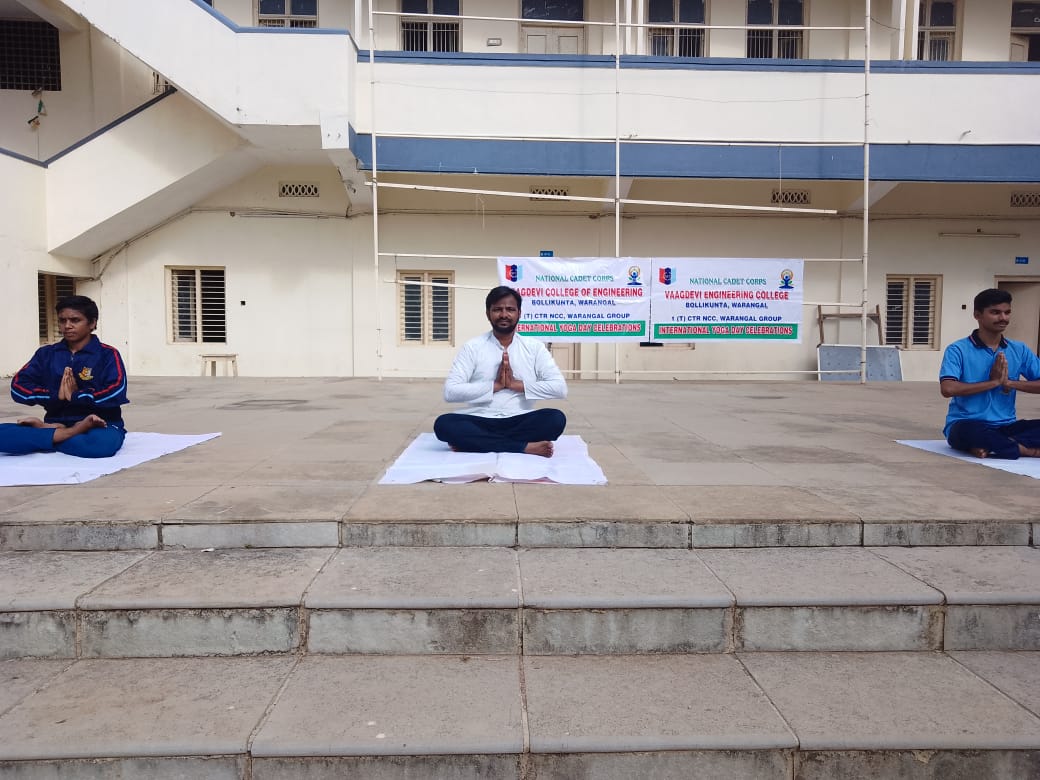 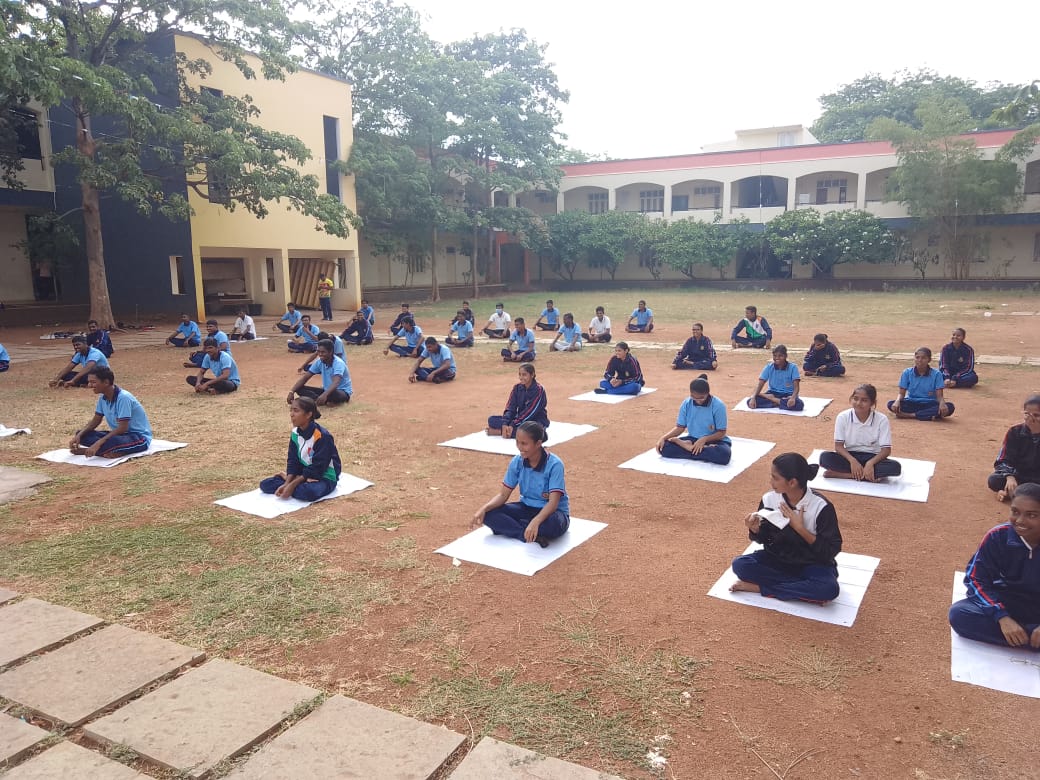 International Yoga Day (21-06-2023)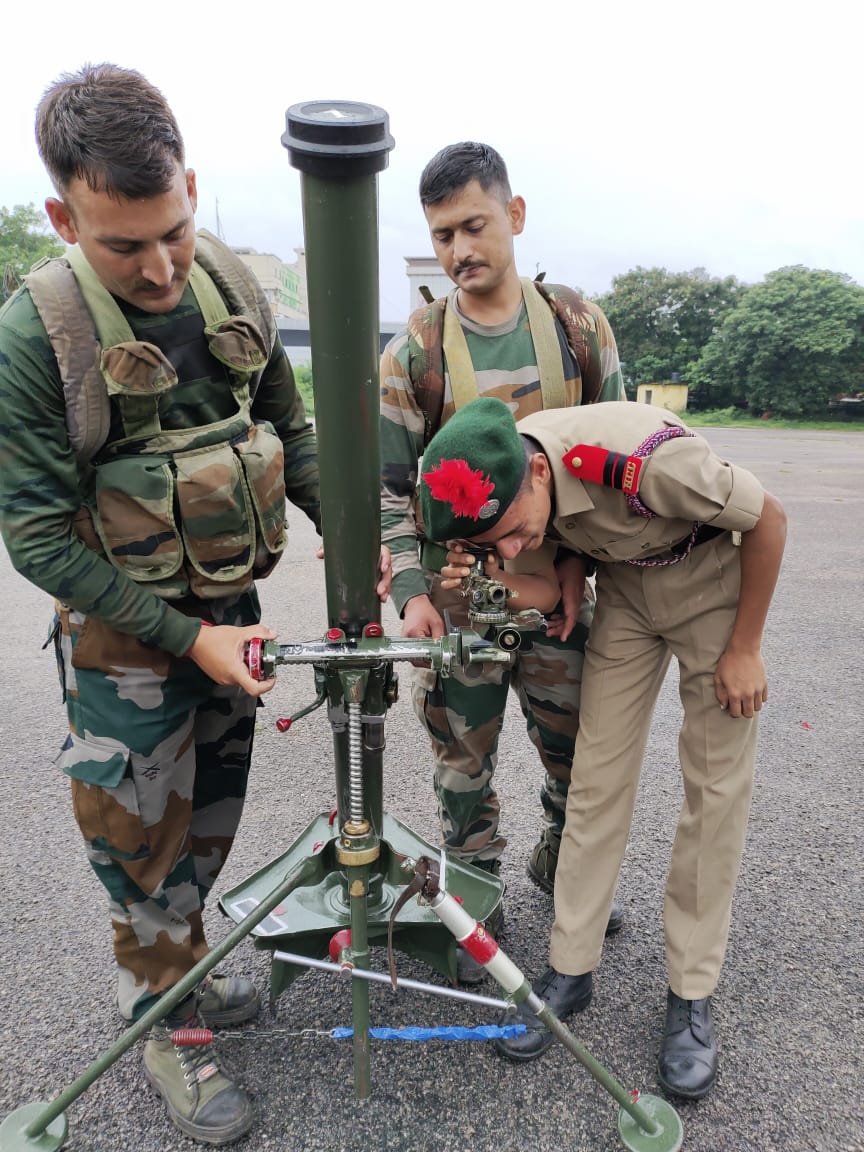 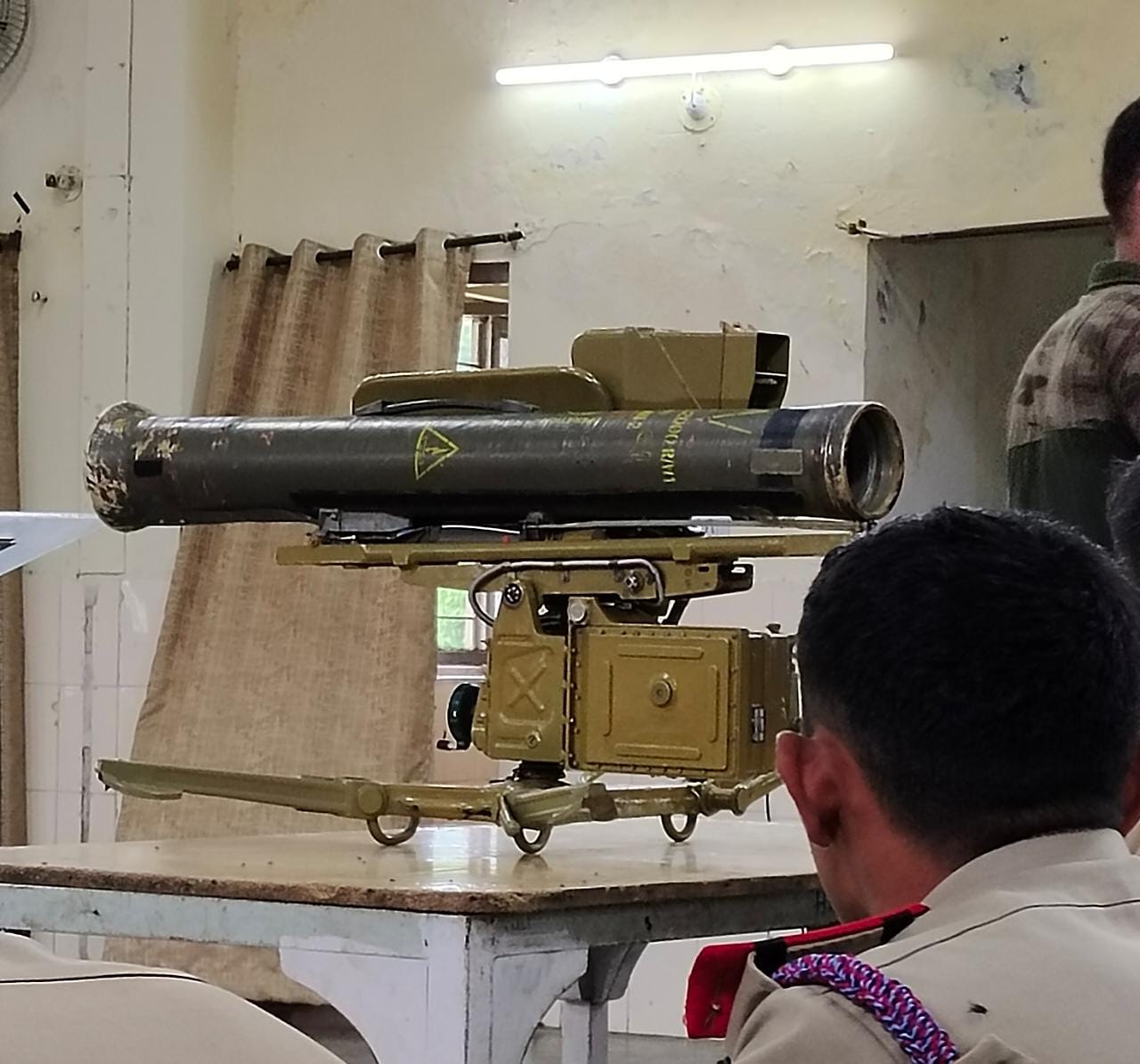 Army Attachment Camp (MEHDIPATNAM)SUO PRAVEEN WITH 60MM GRANADE LAUNCHER&ATGM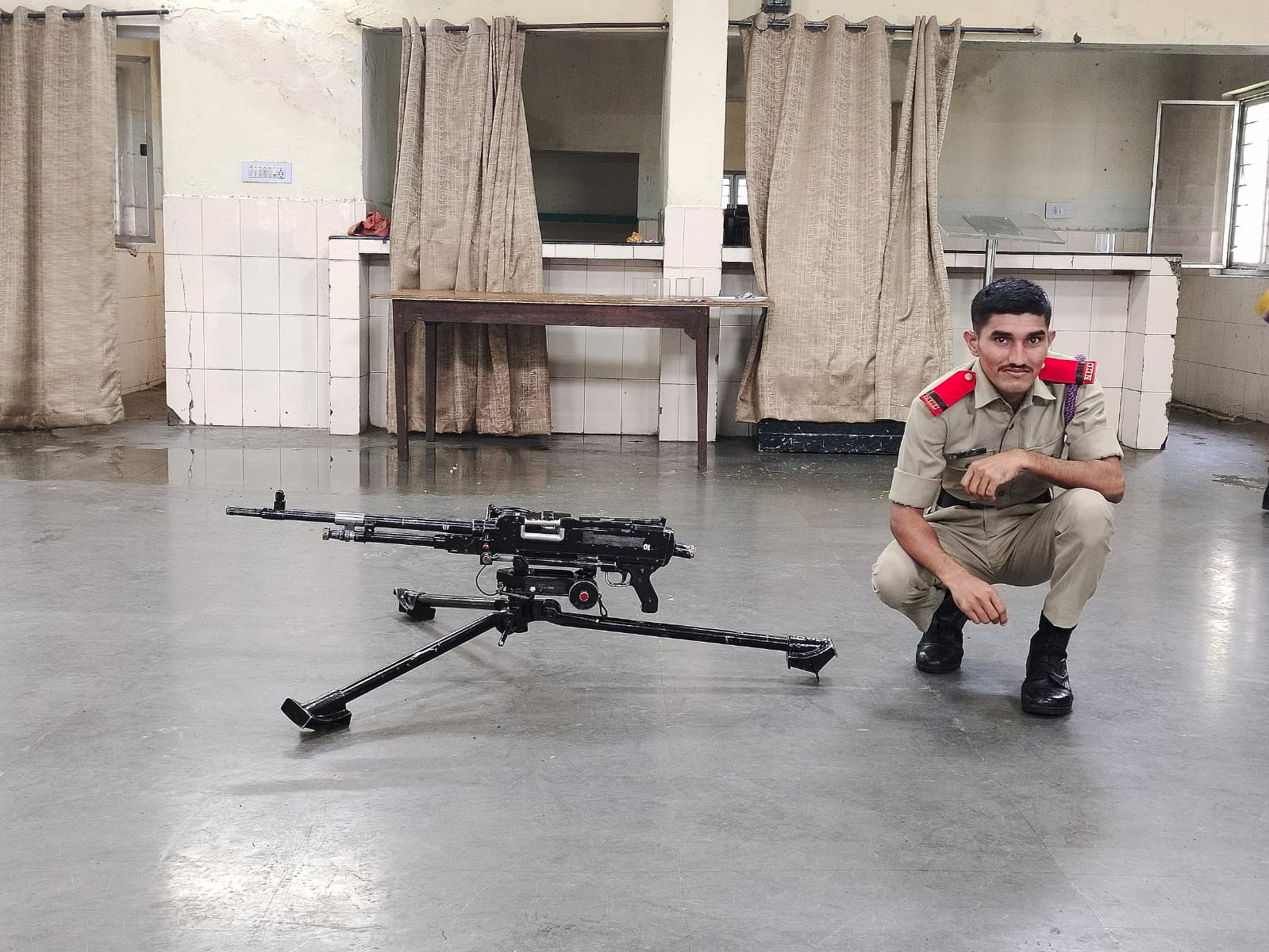 Army Attachment Camp (MEHDIPATNAM) JUO PRASANTH WITH MMG (MEDIUM MACHINE GUN)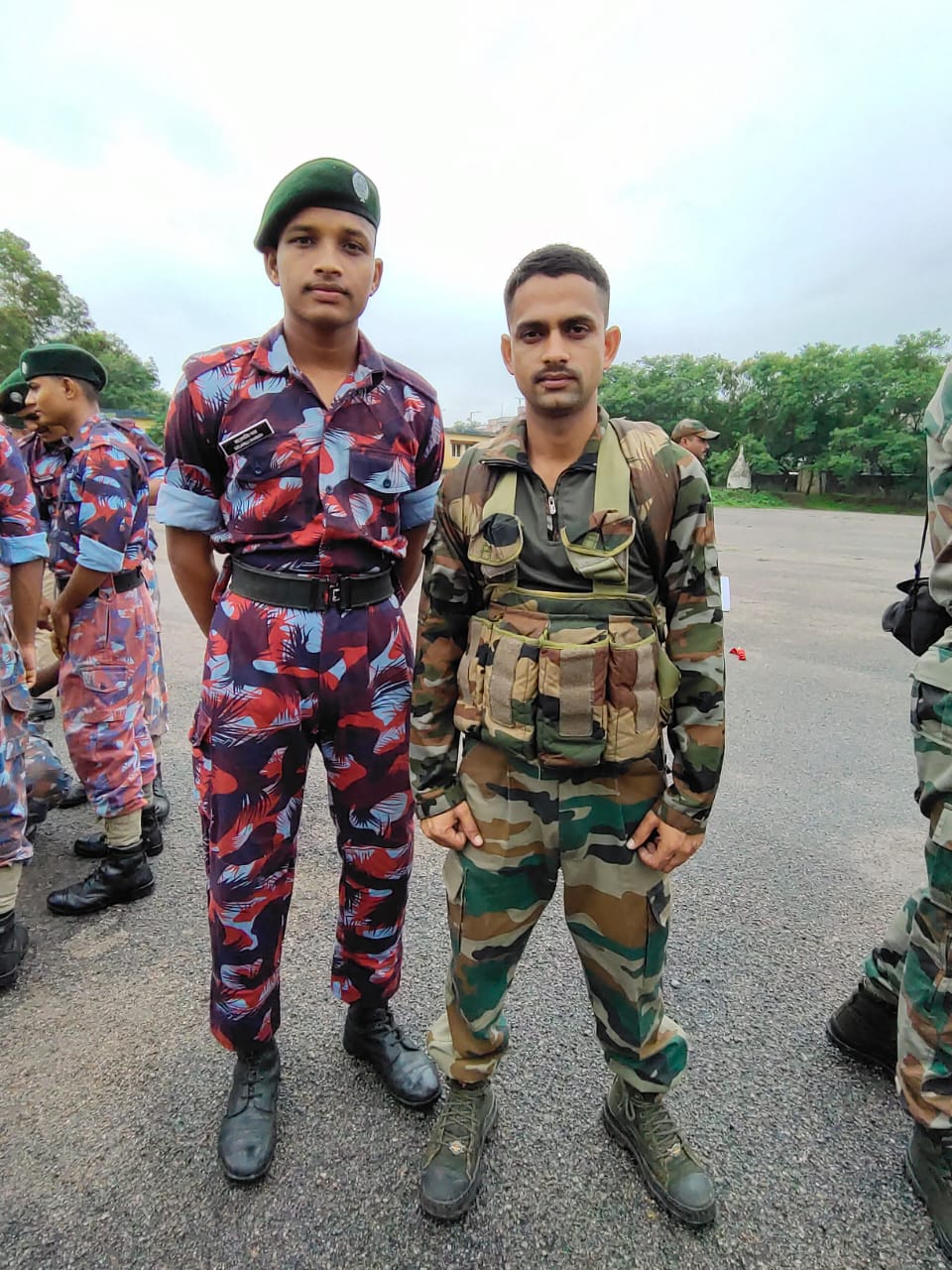 Army Attachment Camp (MEHDIPATNAM) LCPL. BHARATH SATLAPALLAIndependence Day (Vaagdevi college’s) (15/08/2023)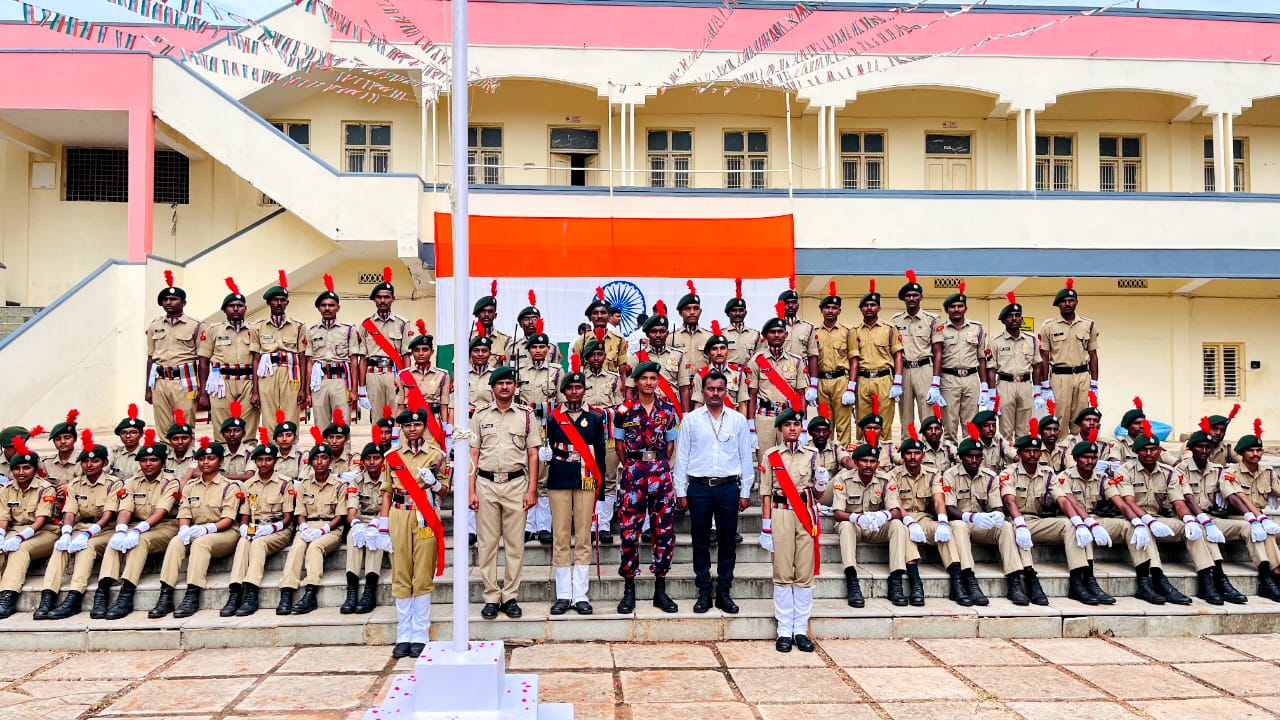 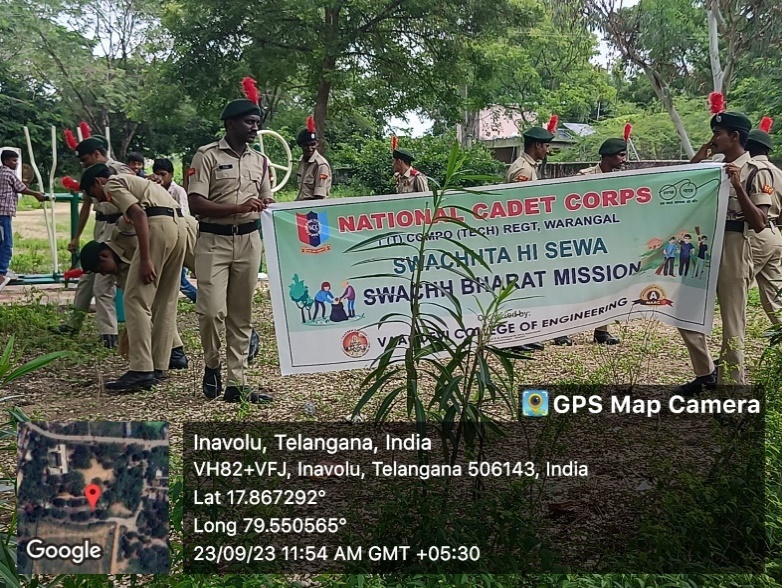 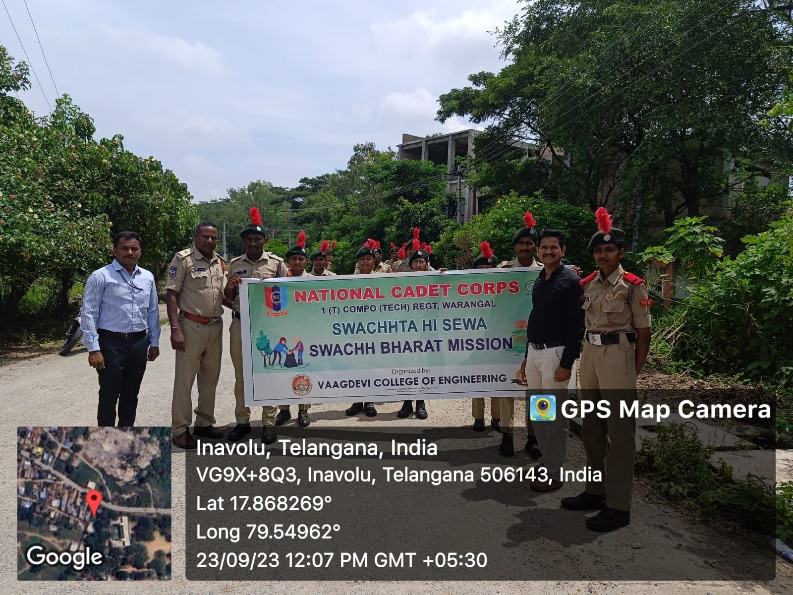 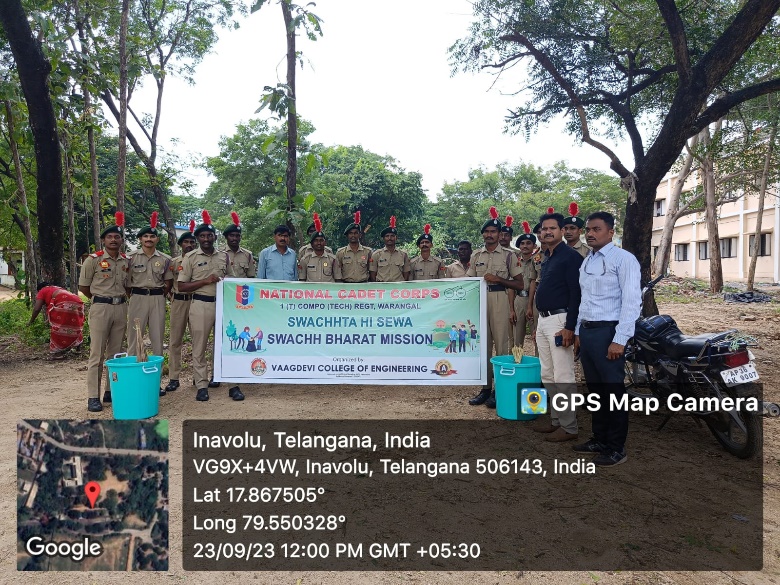 Swatch hi Seva Program (Inavolu) (23/09/2023)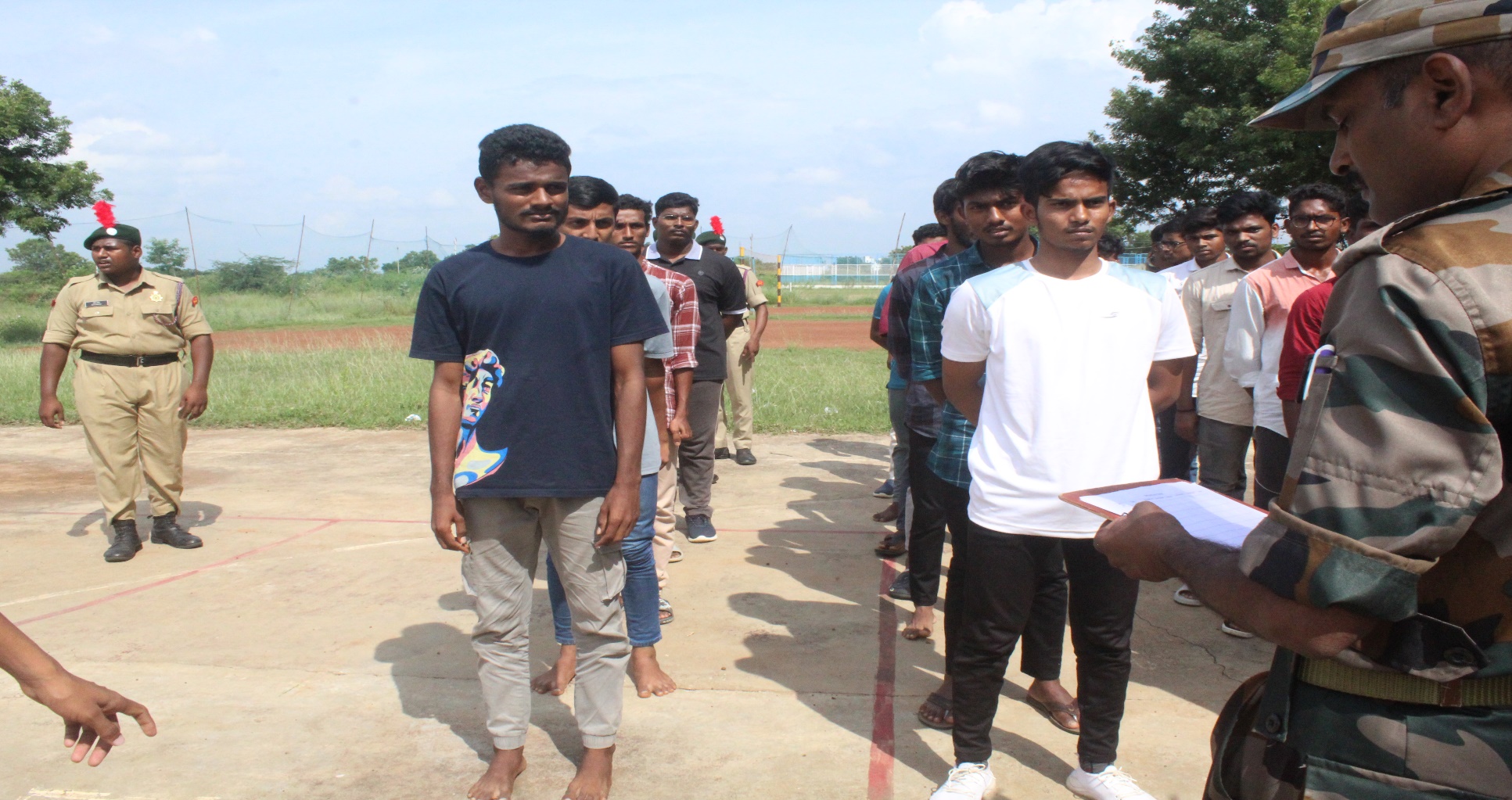 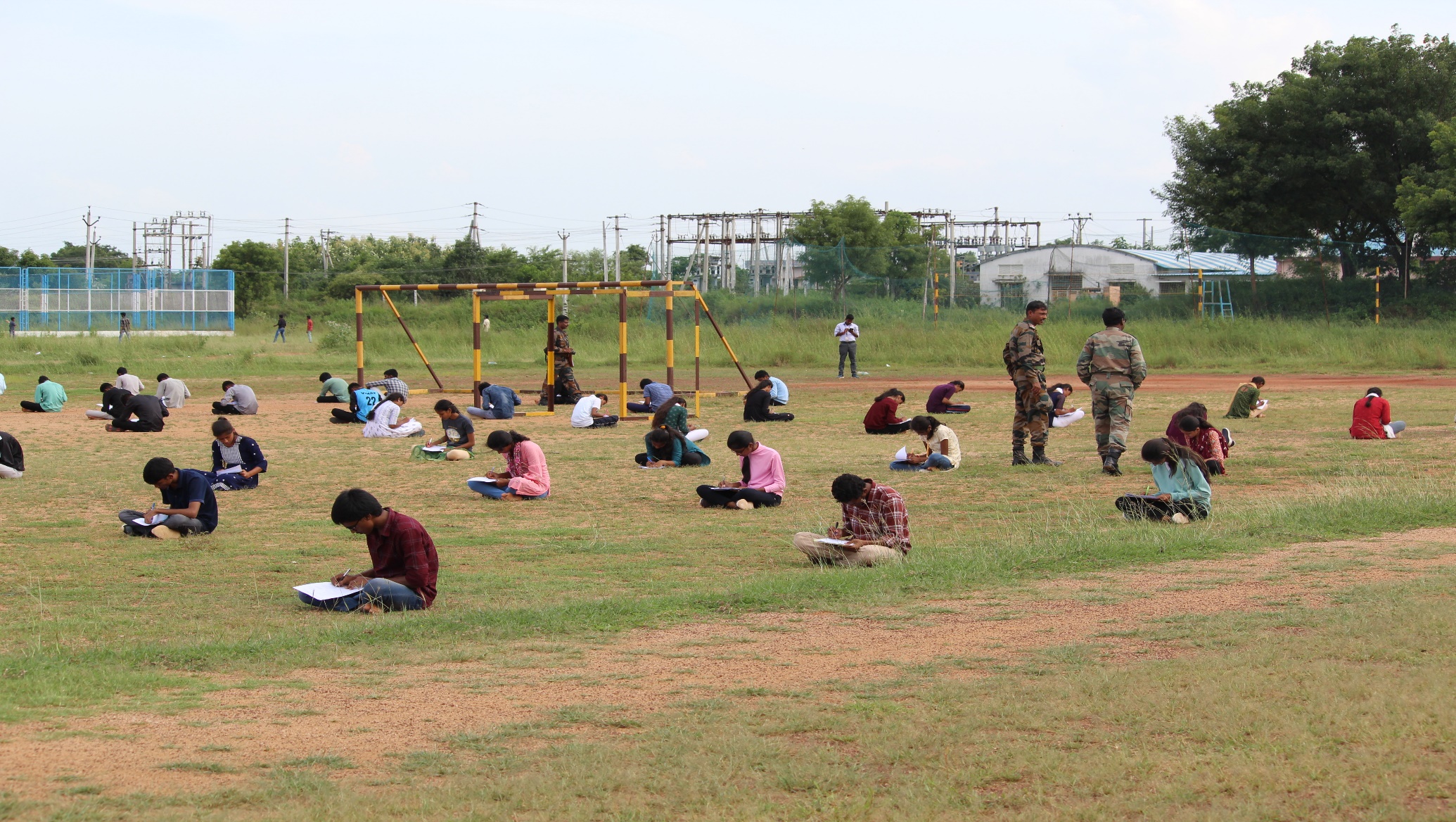 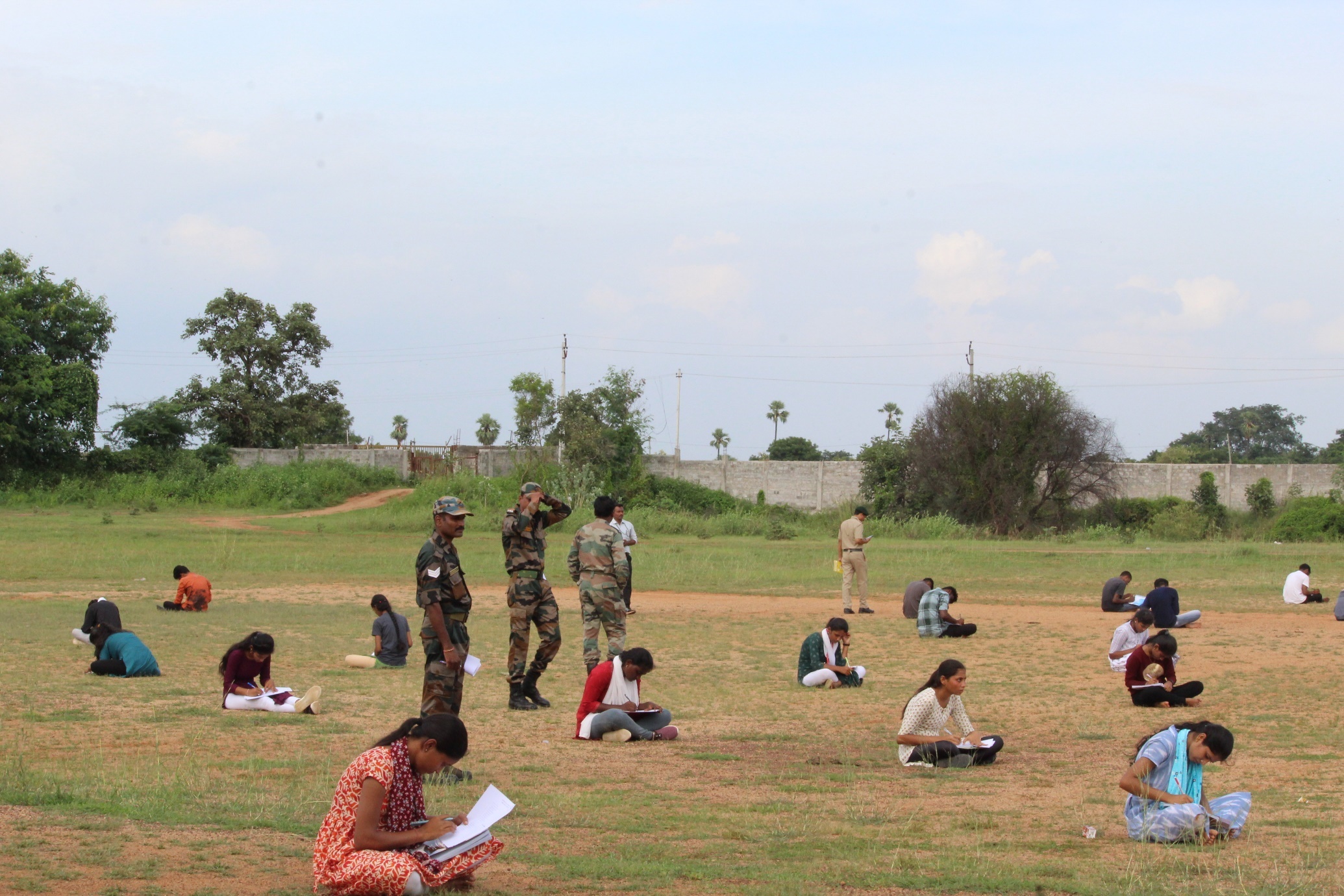 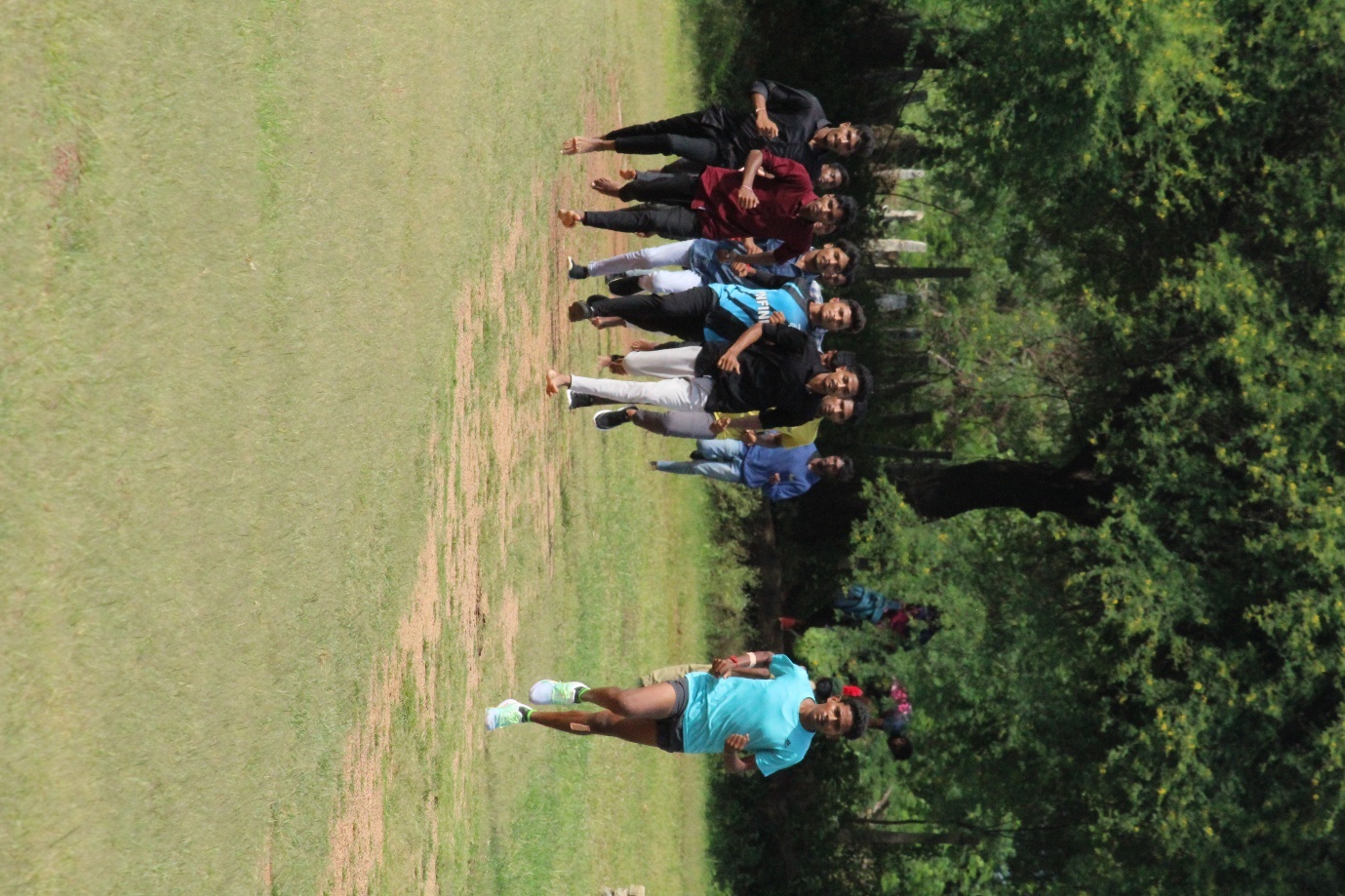 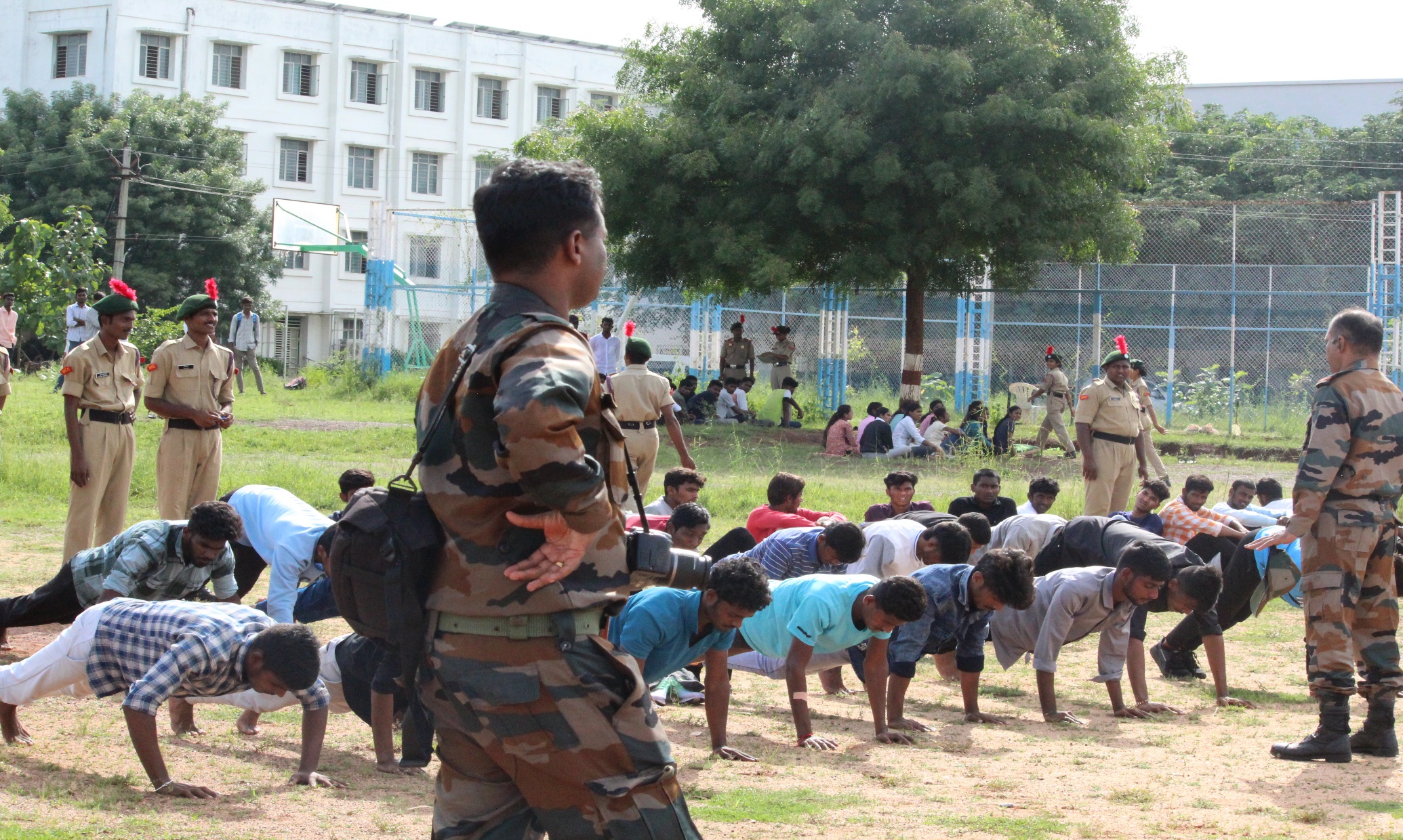 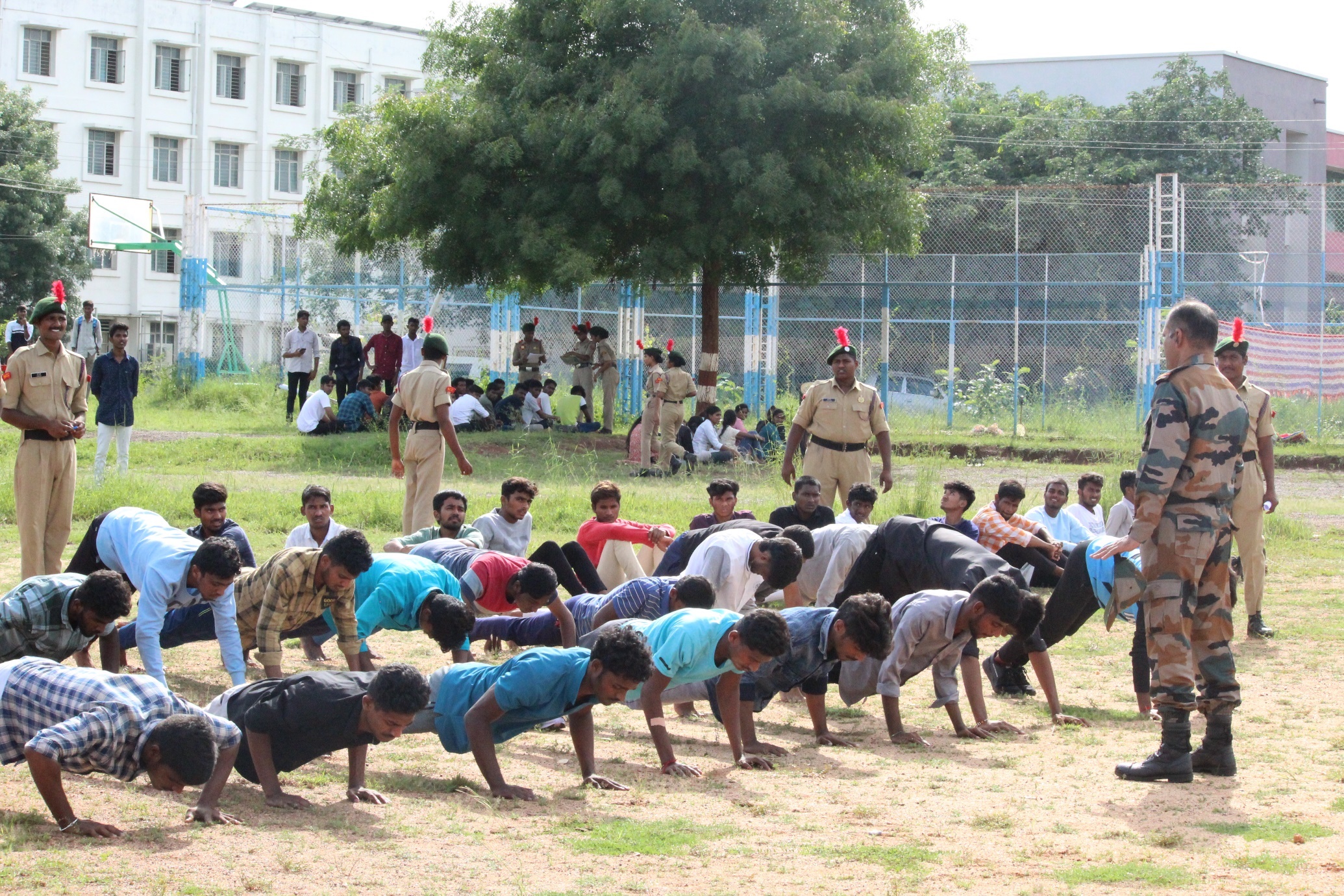 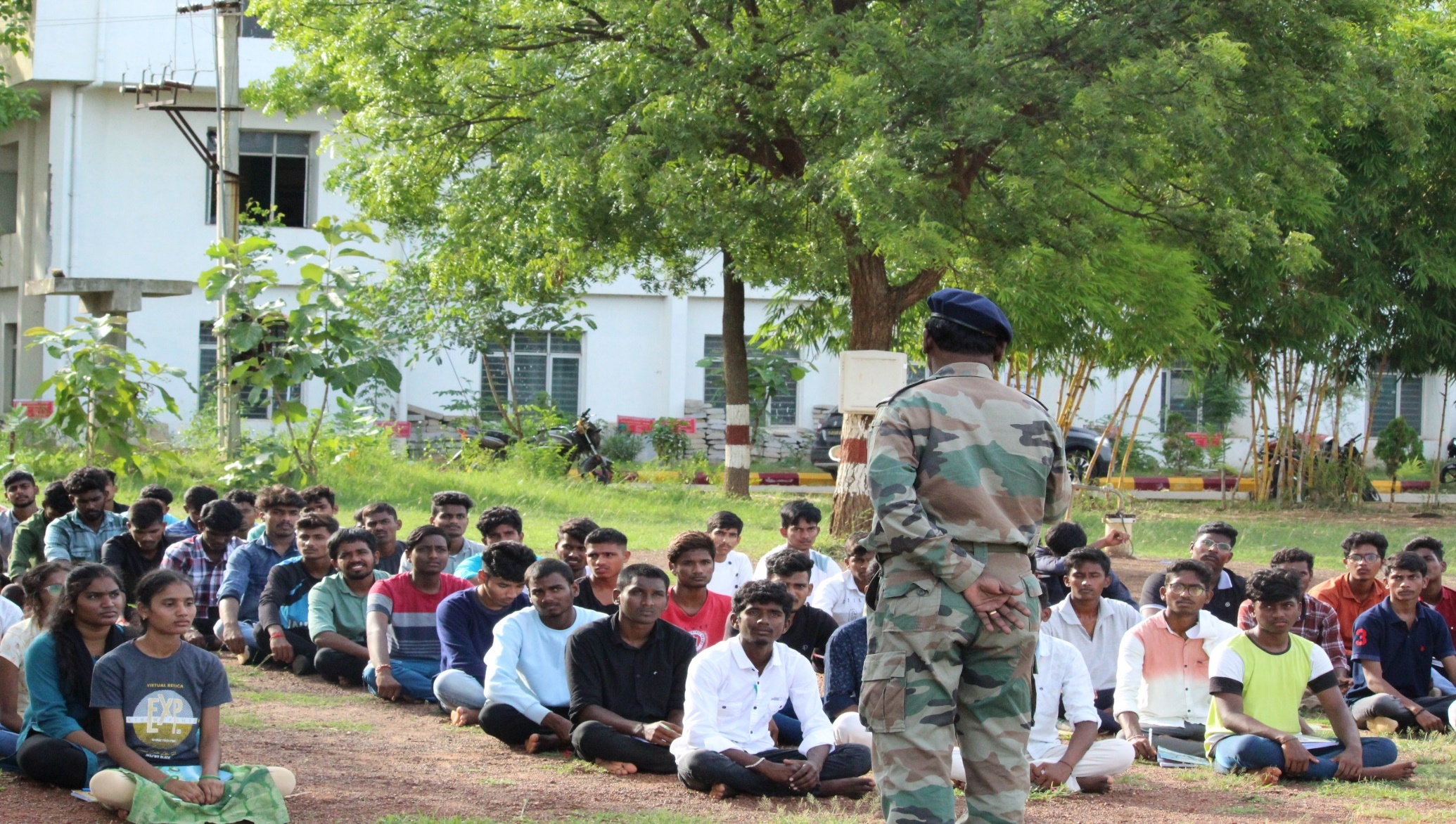 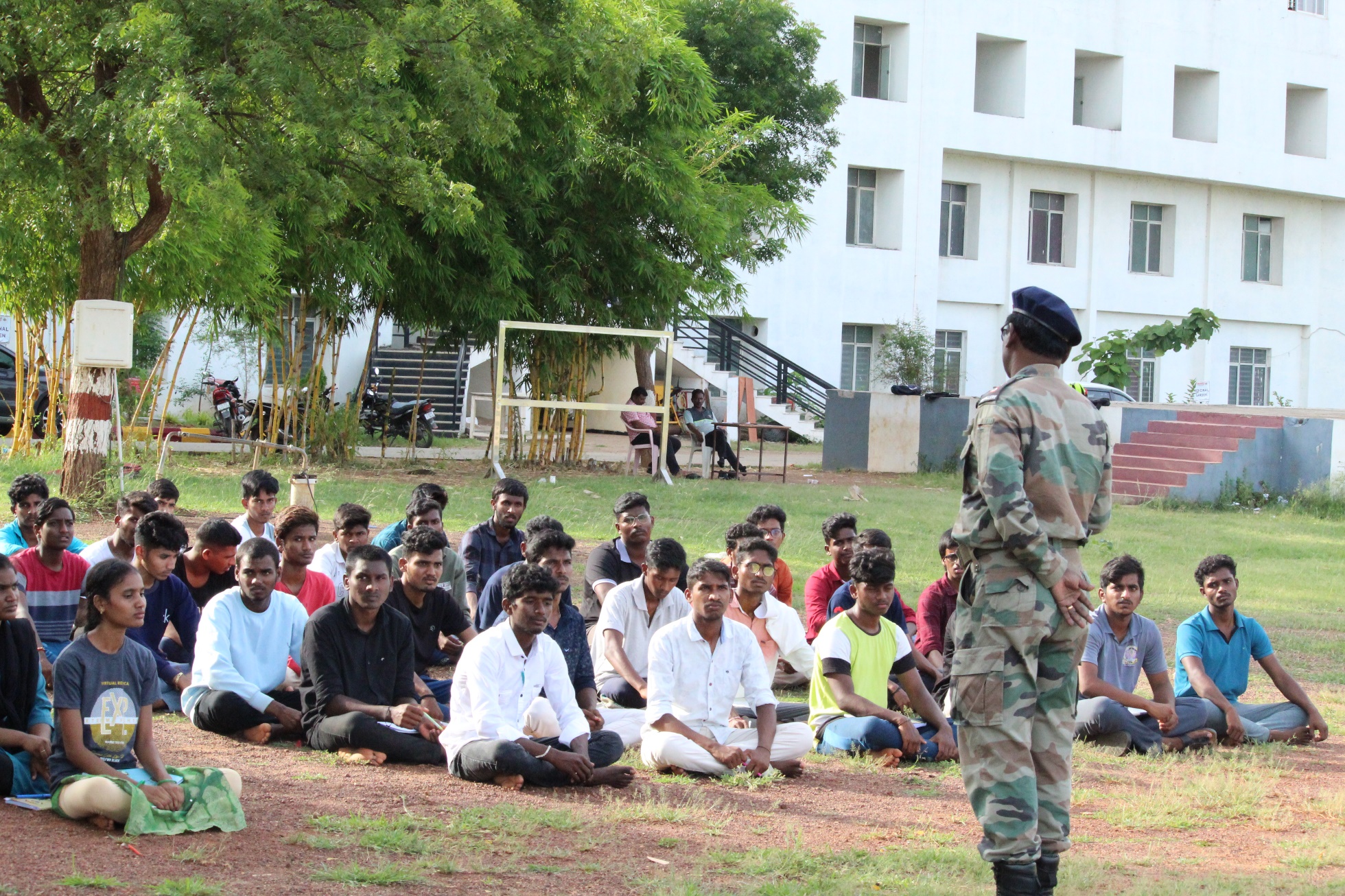 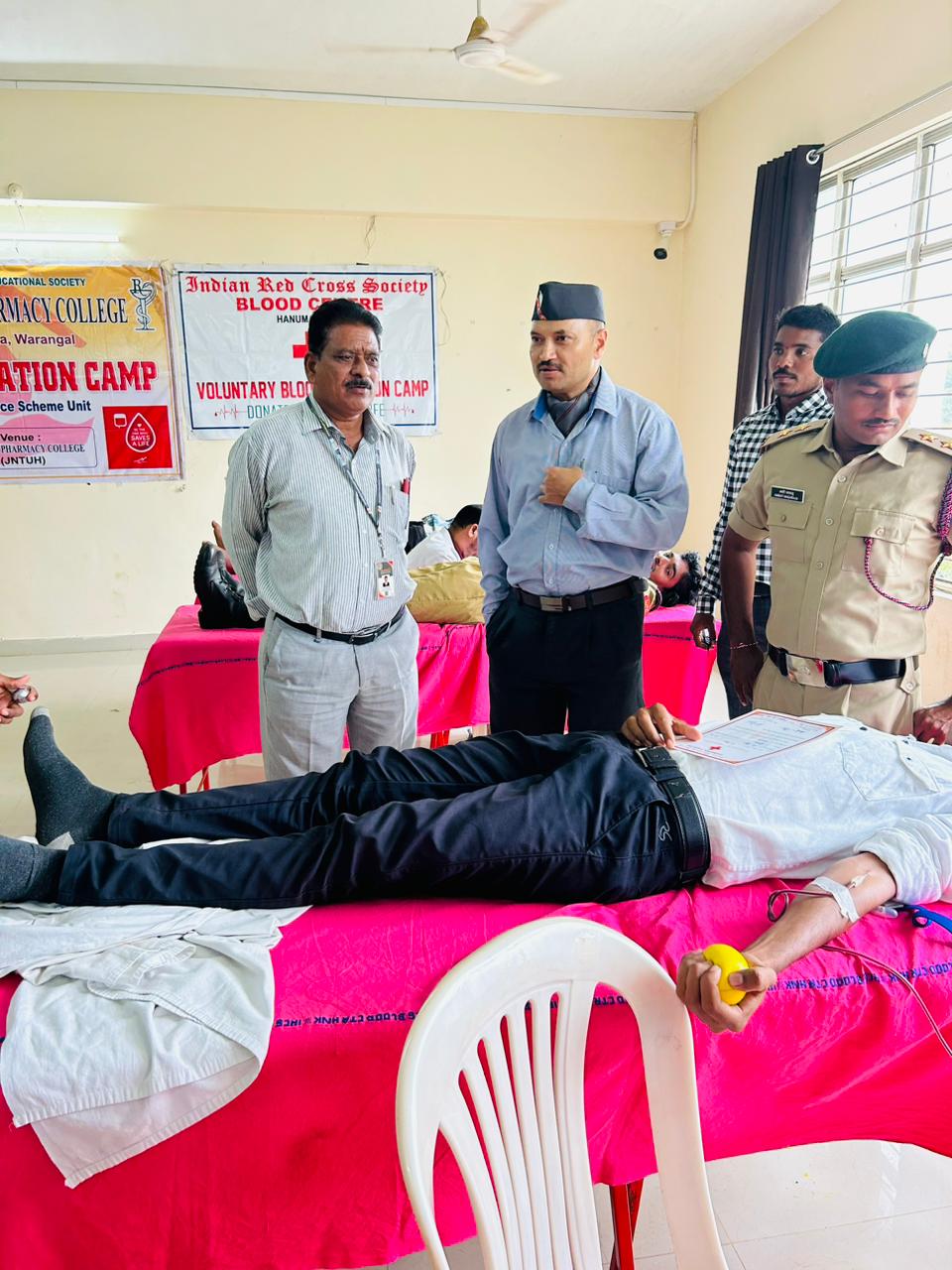 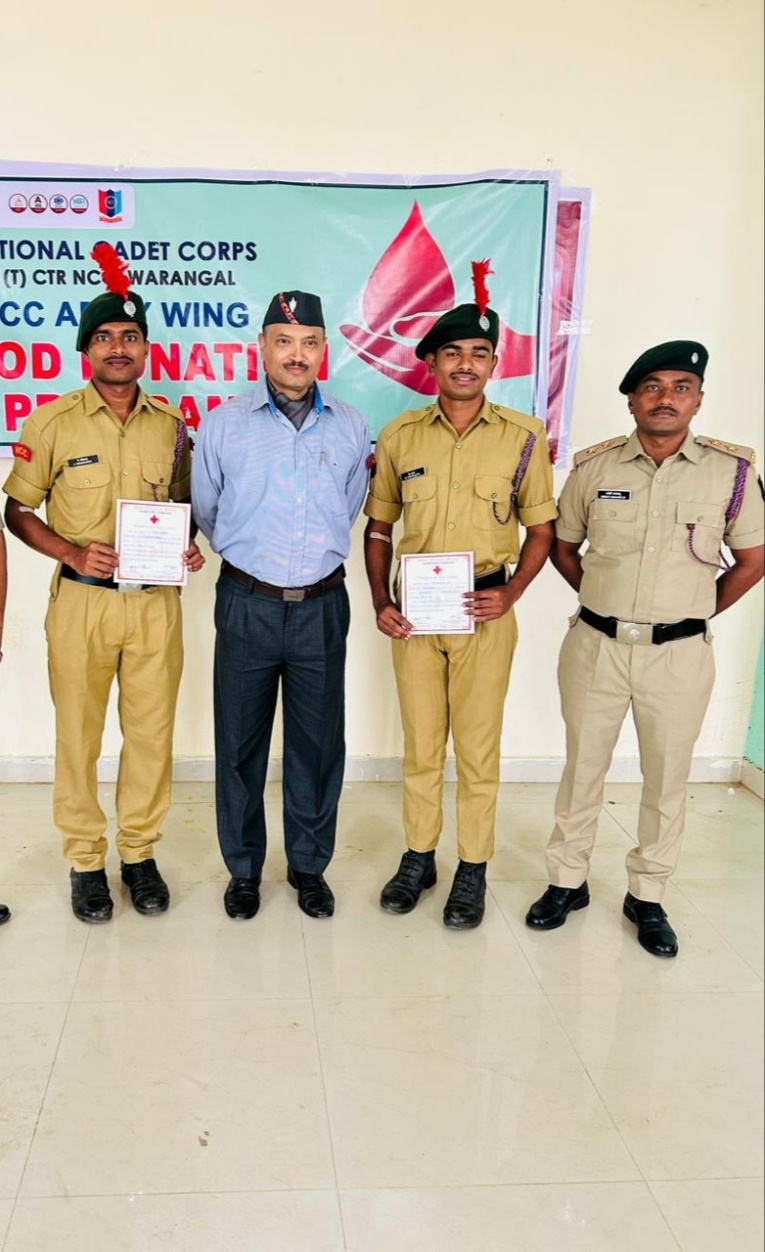 BE-HALF OF NCC Day /Blood Donation(24/11/2023)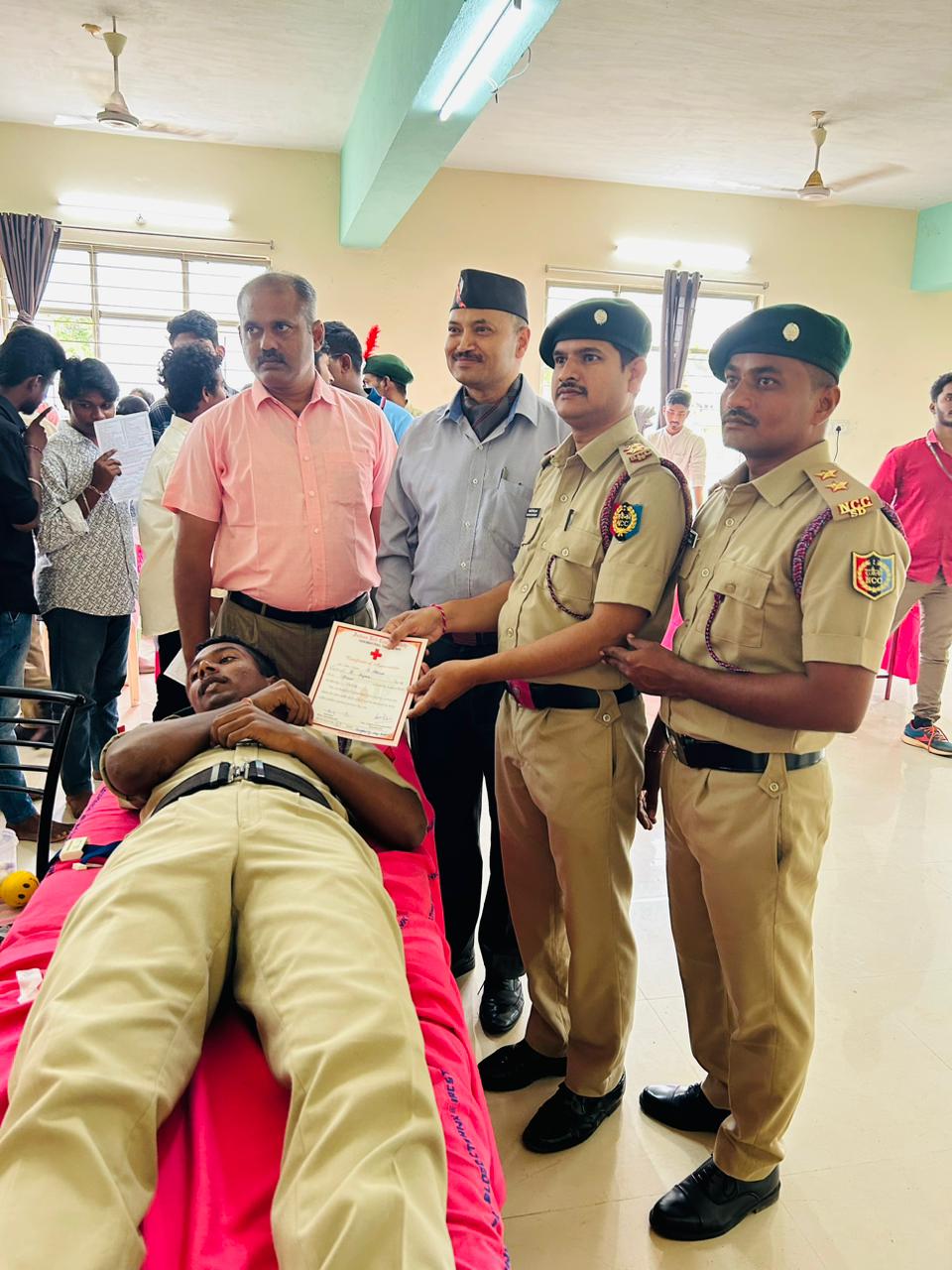 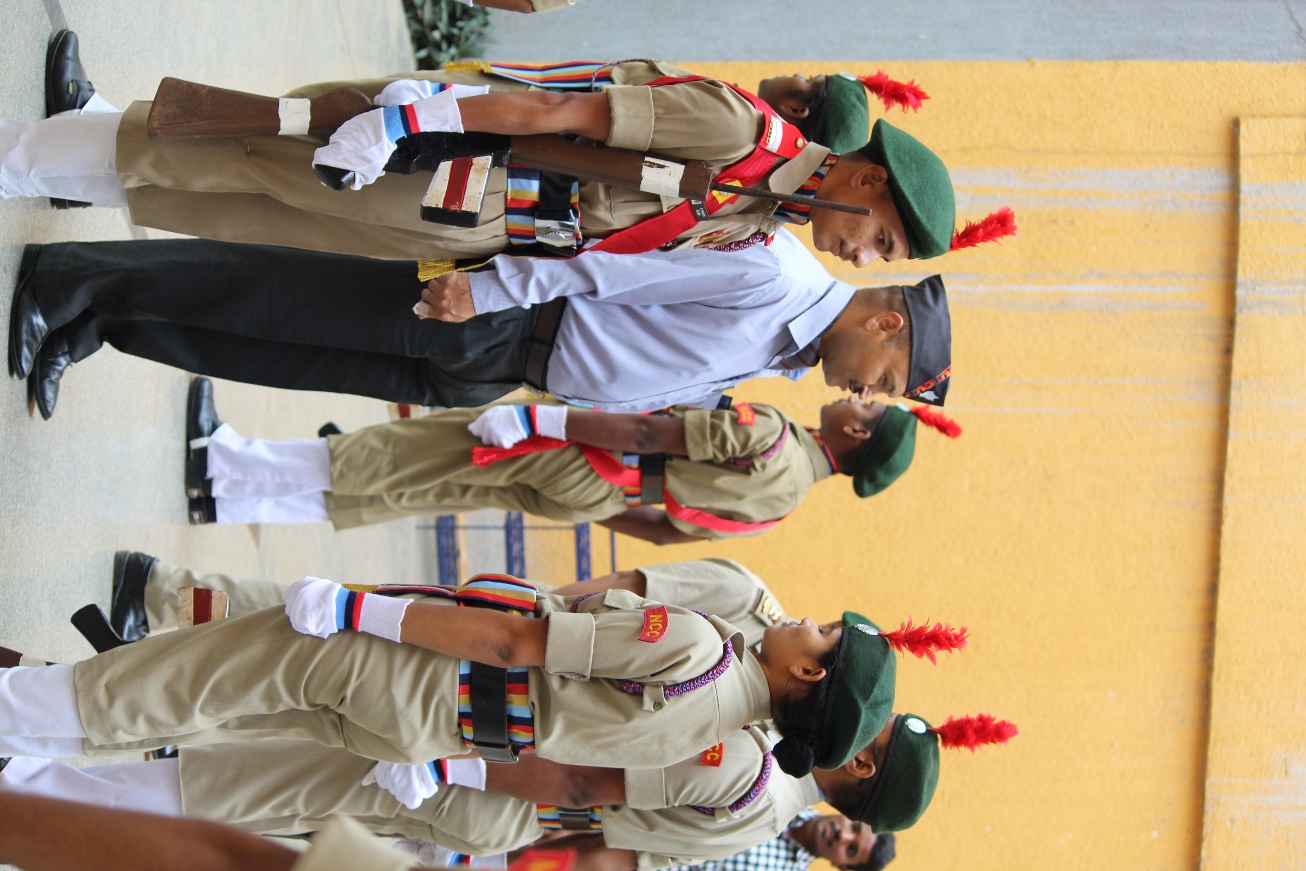 BE-HALF OF NCC Day /Blood Donation(24/11/2023)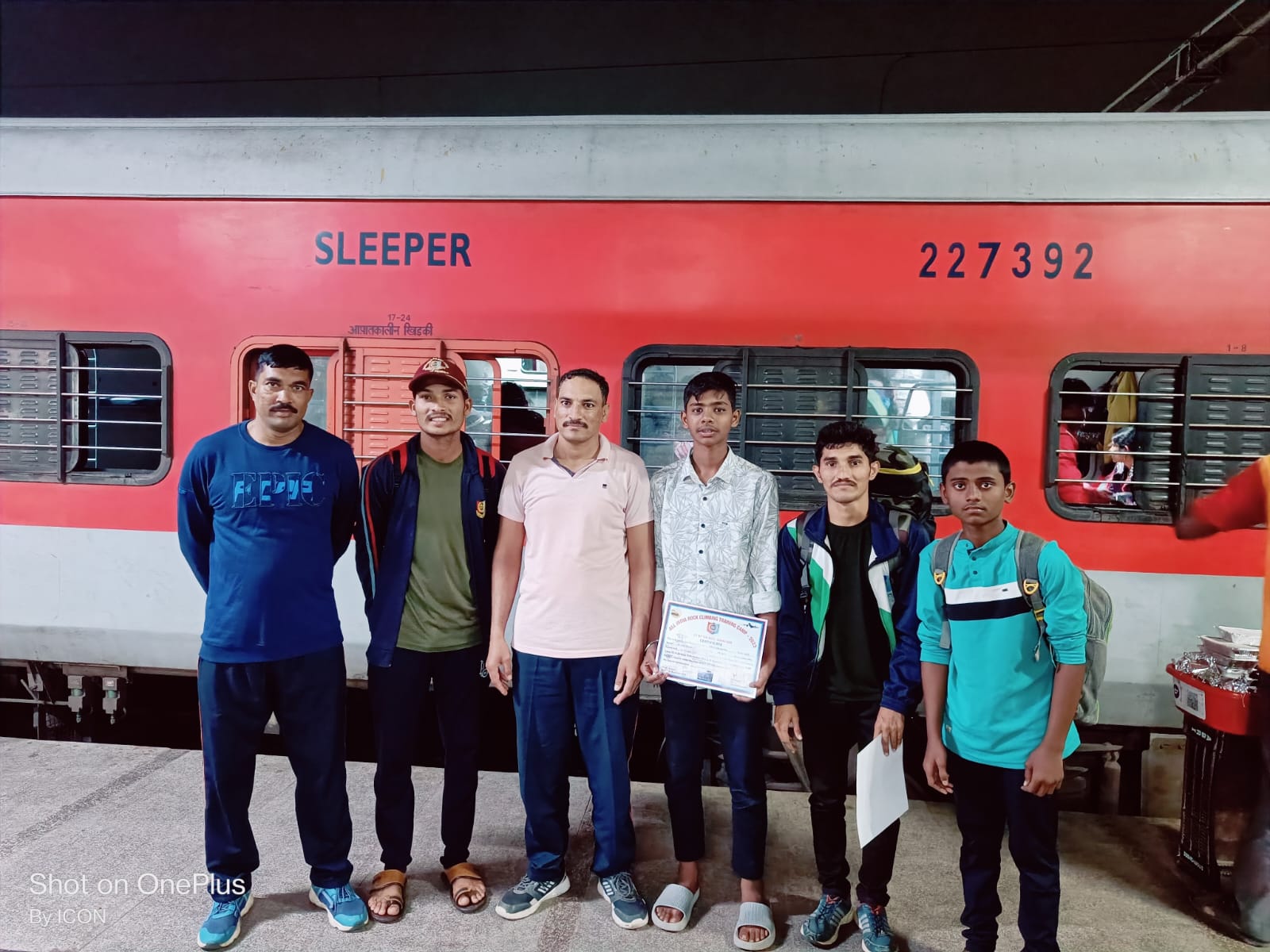 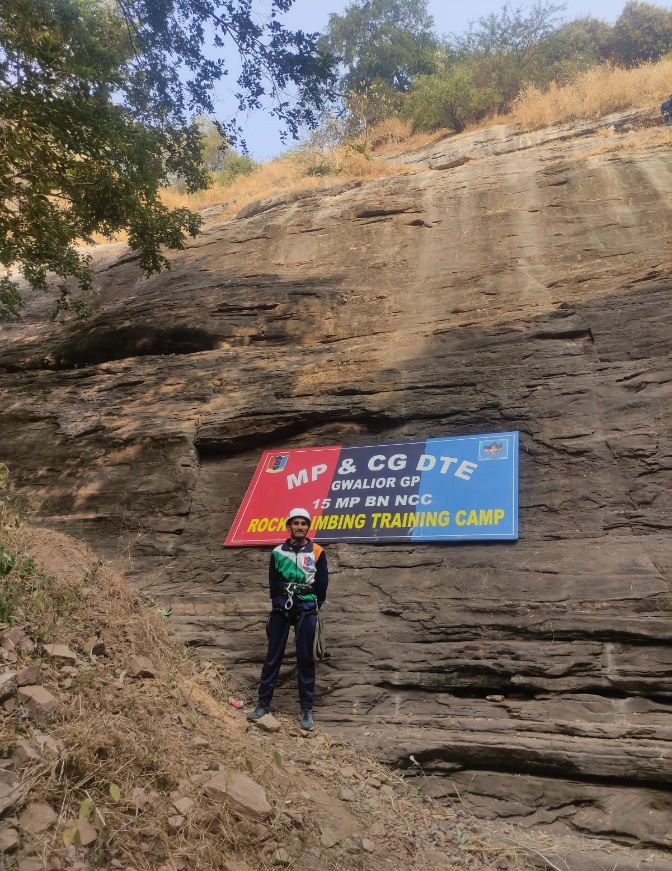 ALL INDIA ROCK CLIMBING & TRAINING CAMP(RCTC)GWALIOR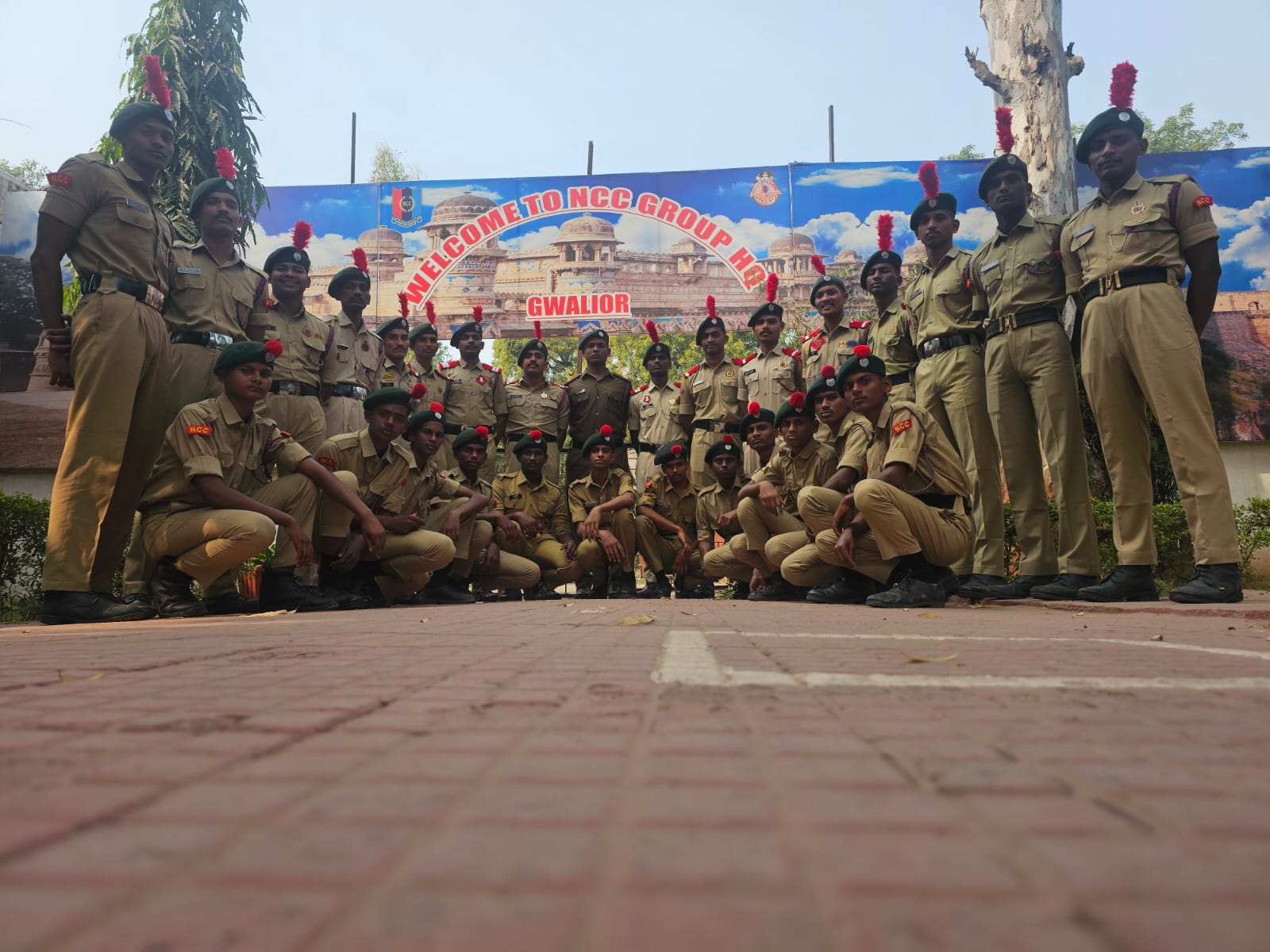 ALL INDIA ROCK CLIMBING & TRAINING CAMP(RCTC)GWALIOR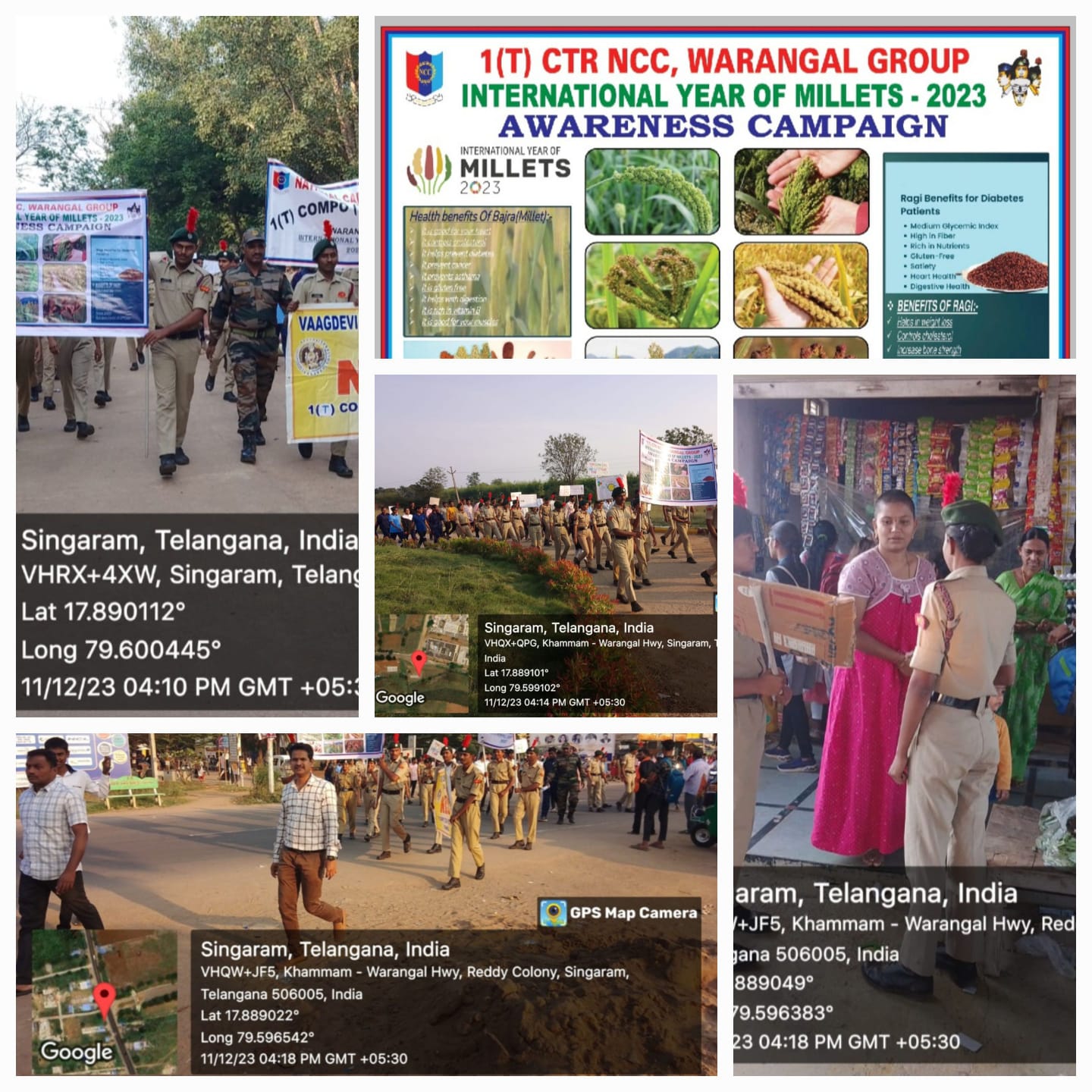 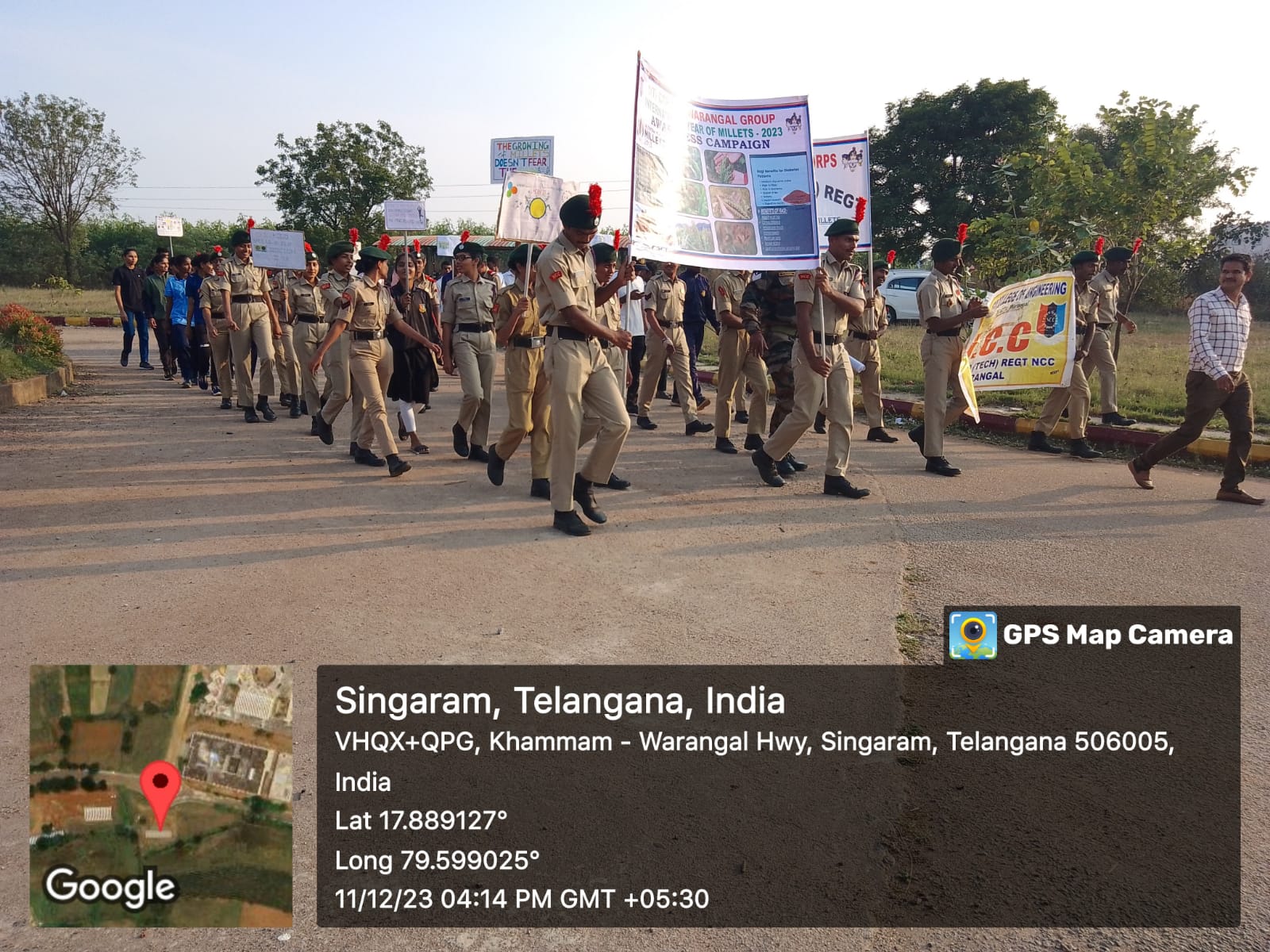 MILLET RALLEY (SINGARAM)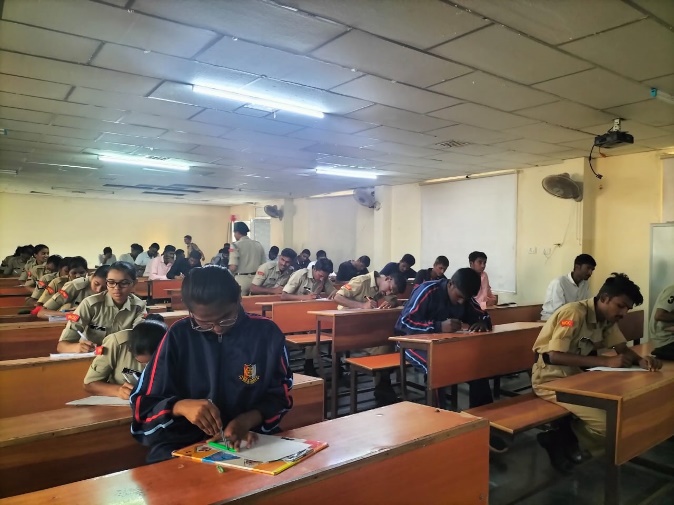 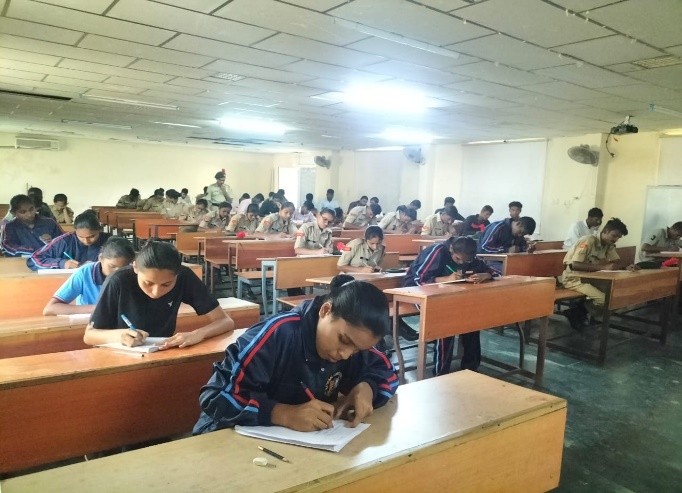  Rally/Essay Writing on Millets (VAAGDEVI COLLEGE OF ENGINEERING) (11/12/2023)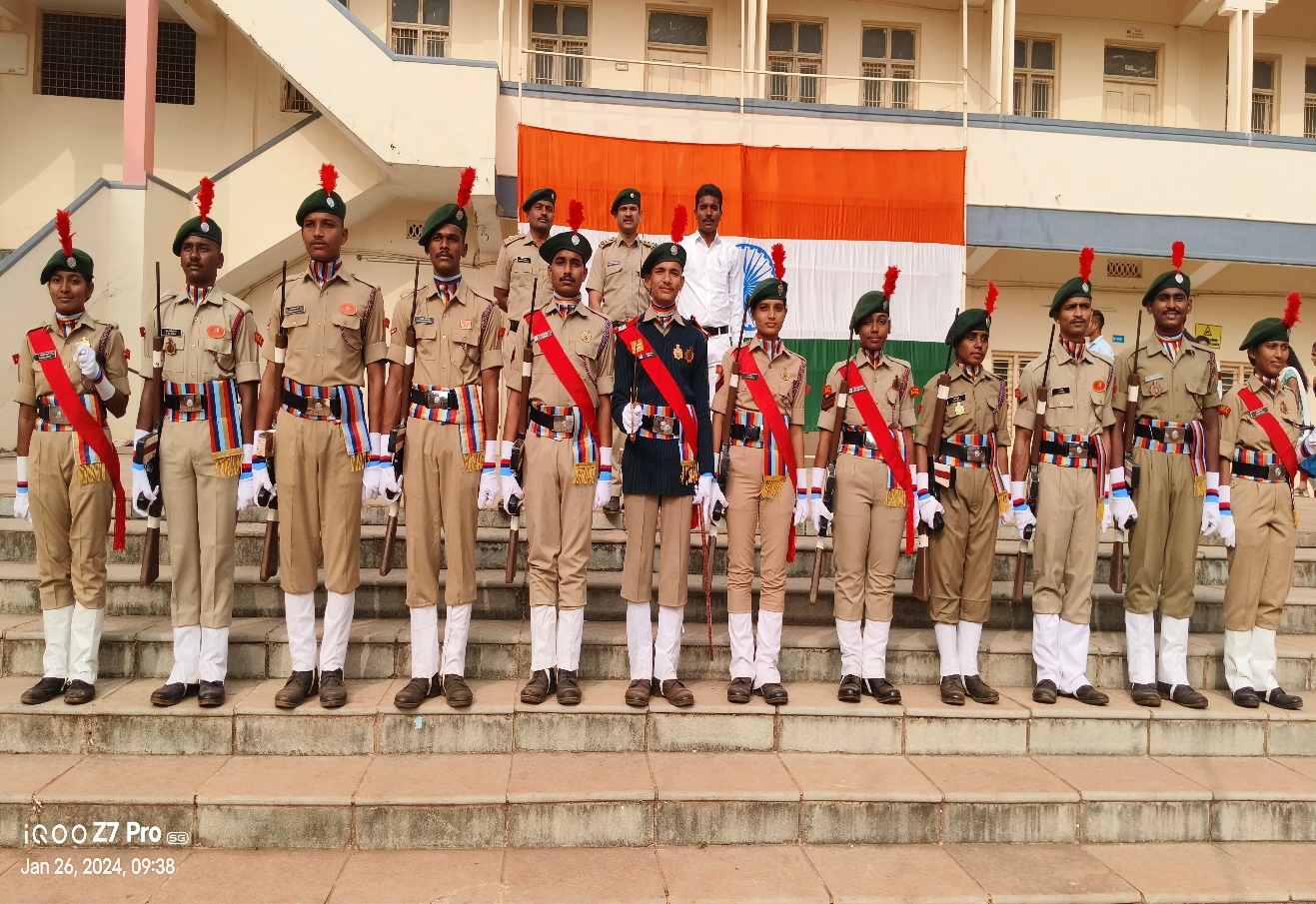 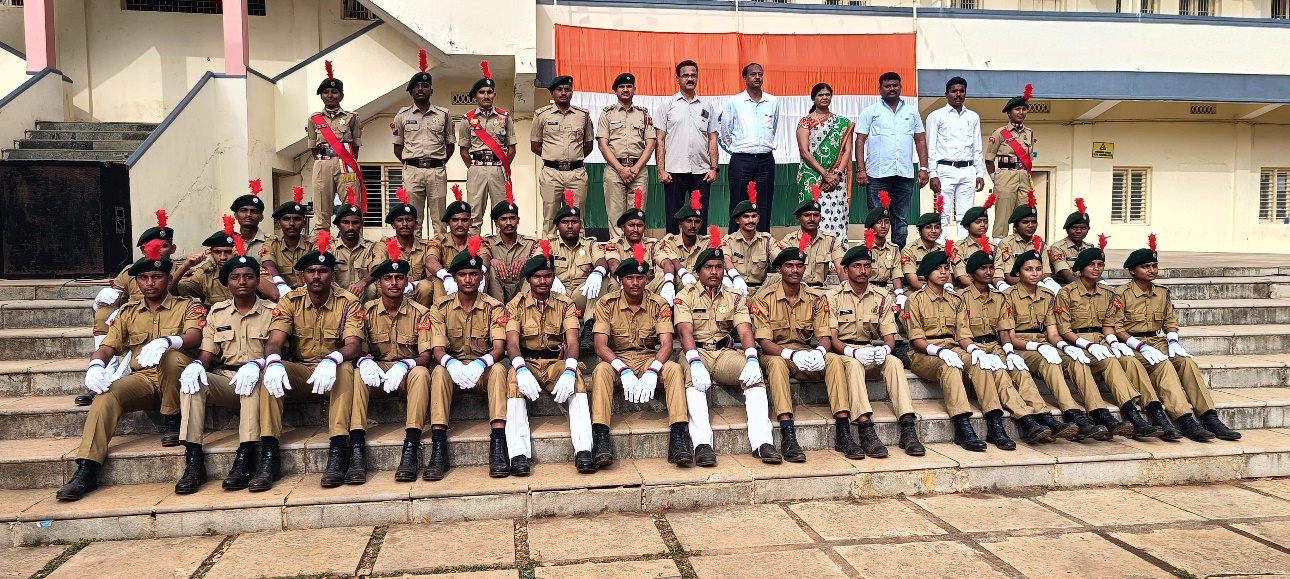 Republic Day   26-01-2024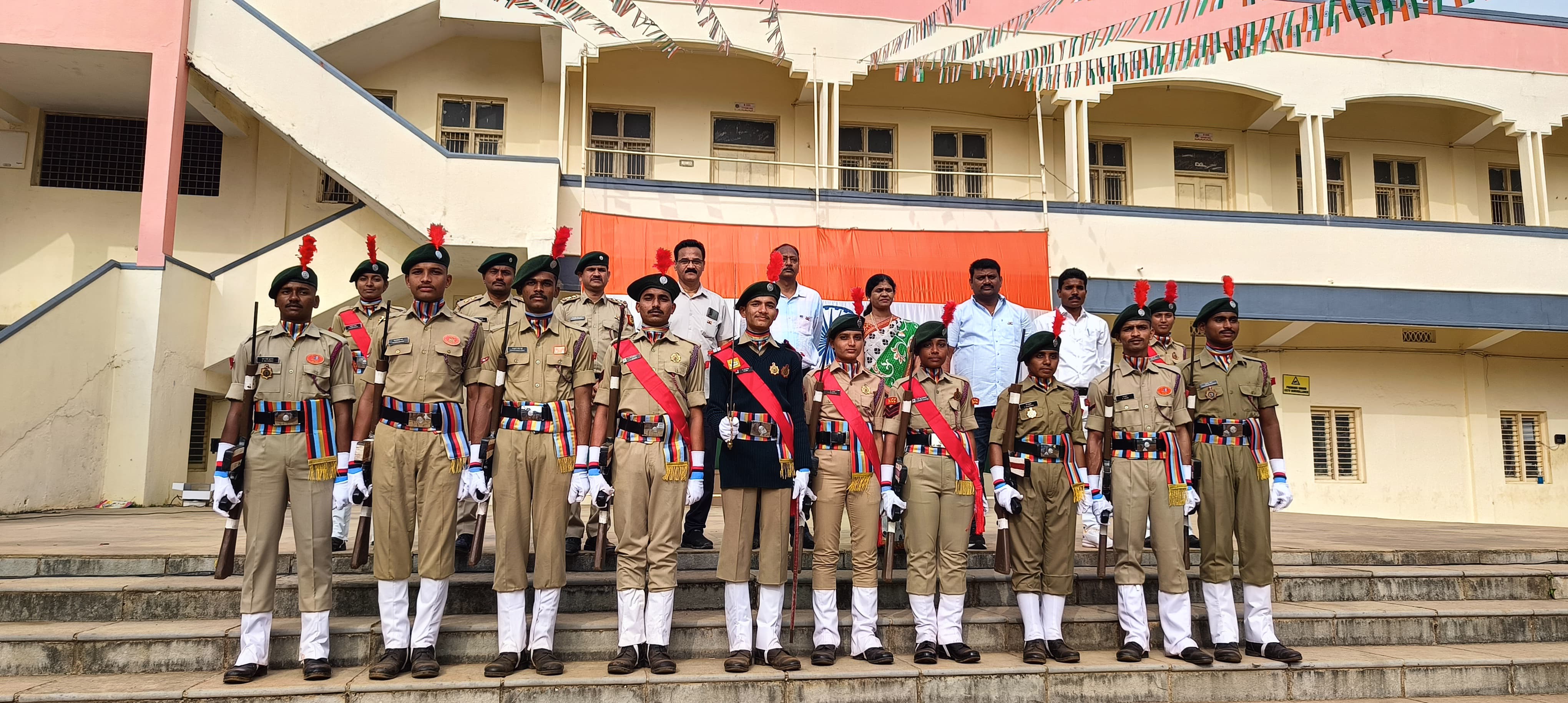 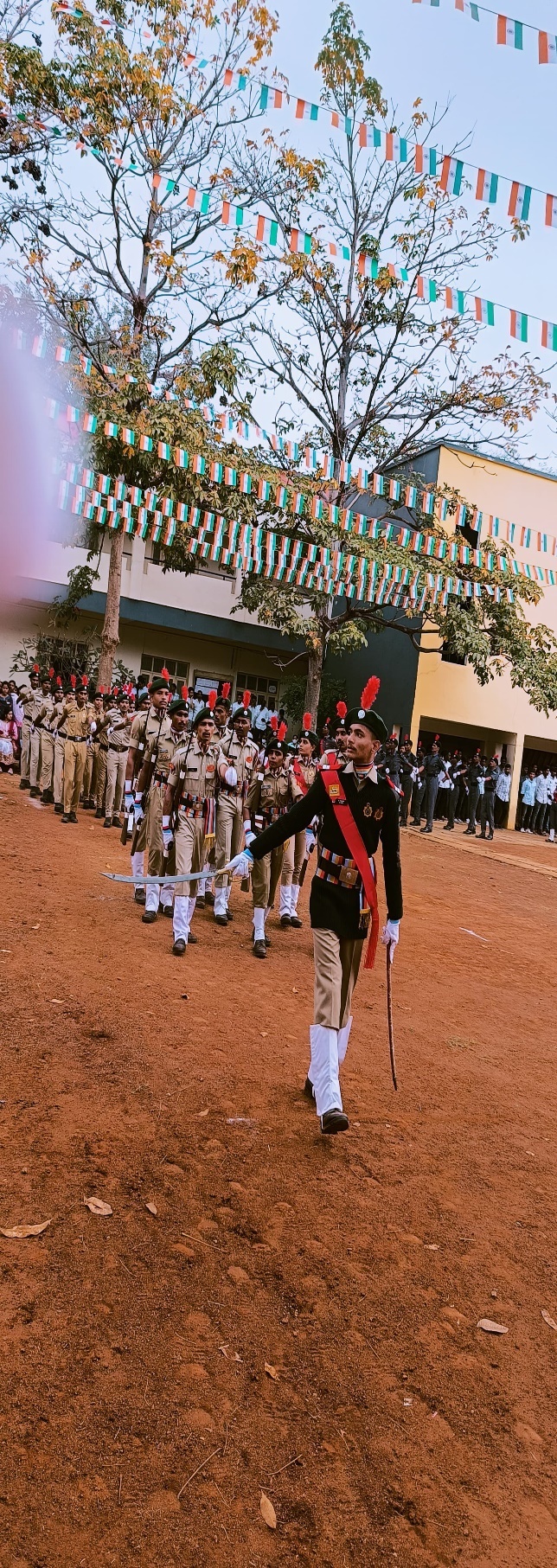 Republic Day   26-01-2024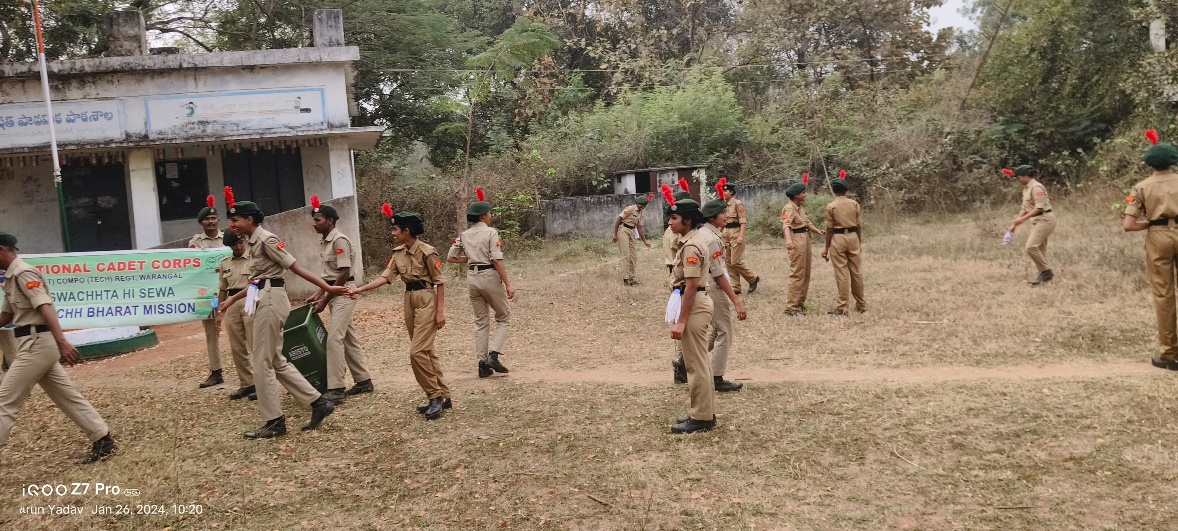 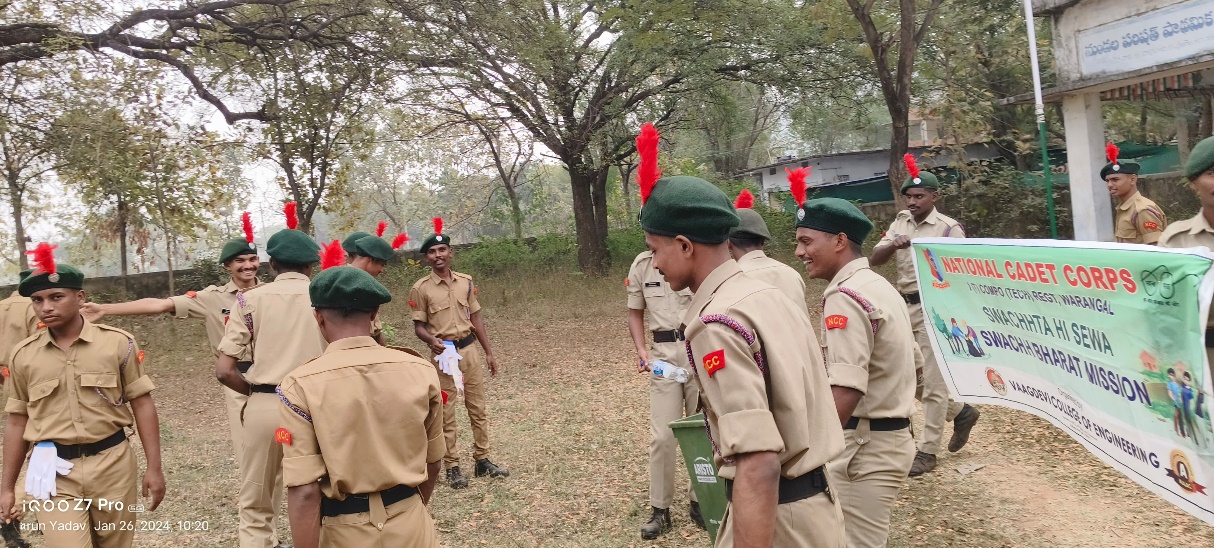 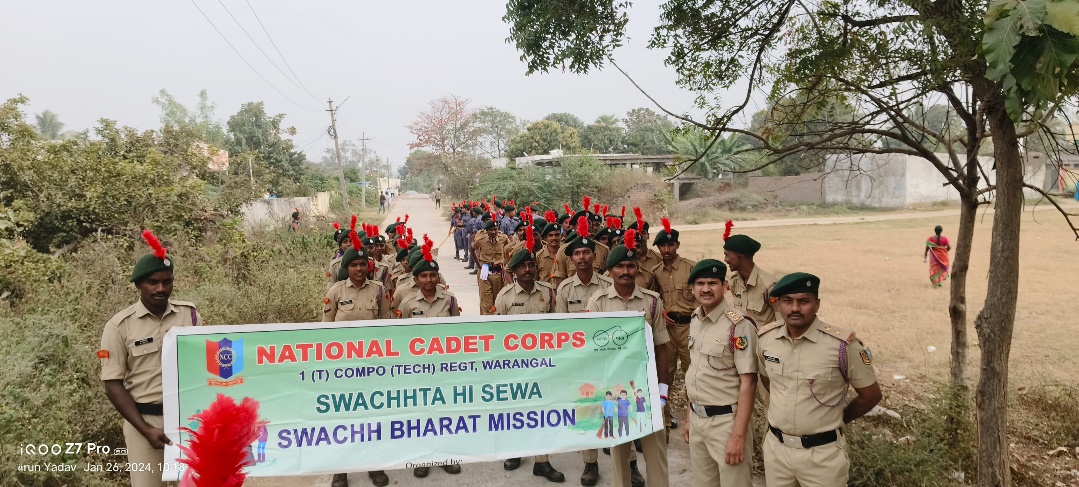 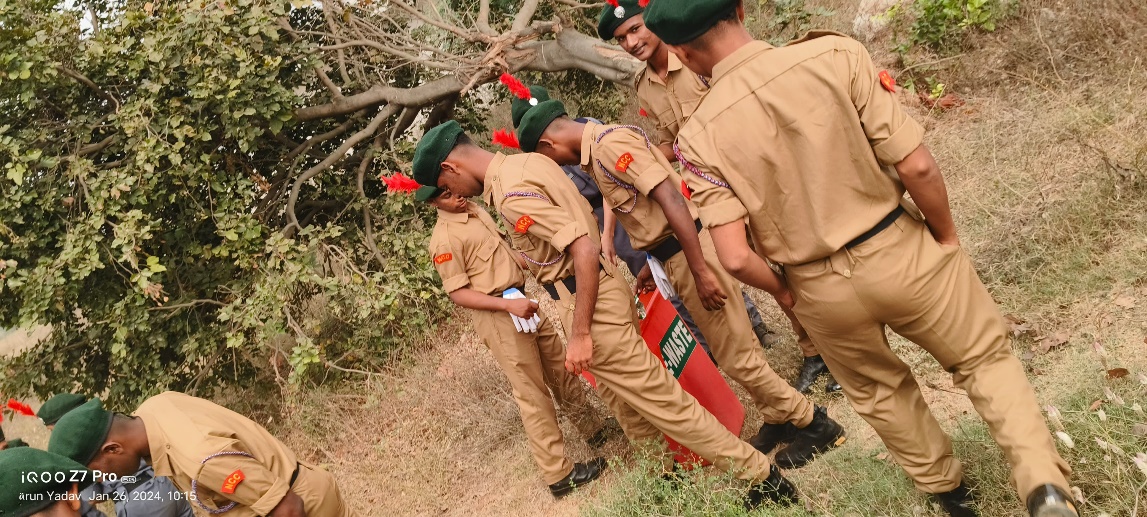 Swatch Bharath Abhyan (Swatch Hi Seva) (26-01-2024)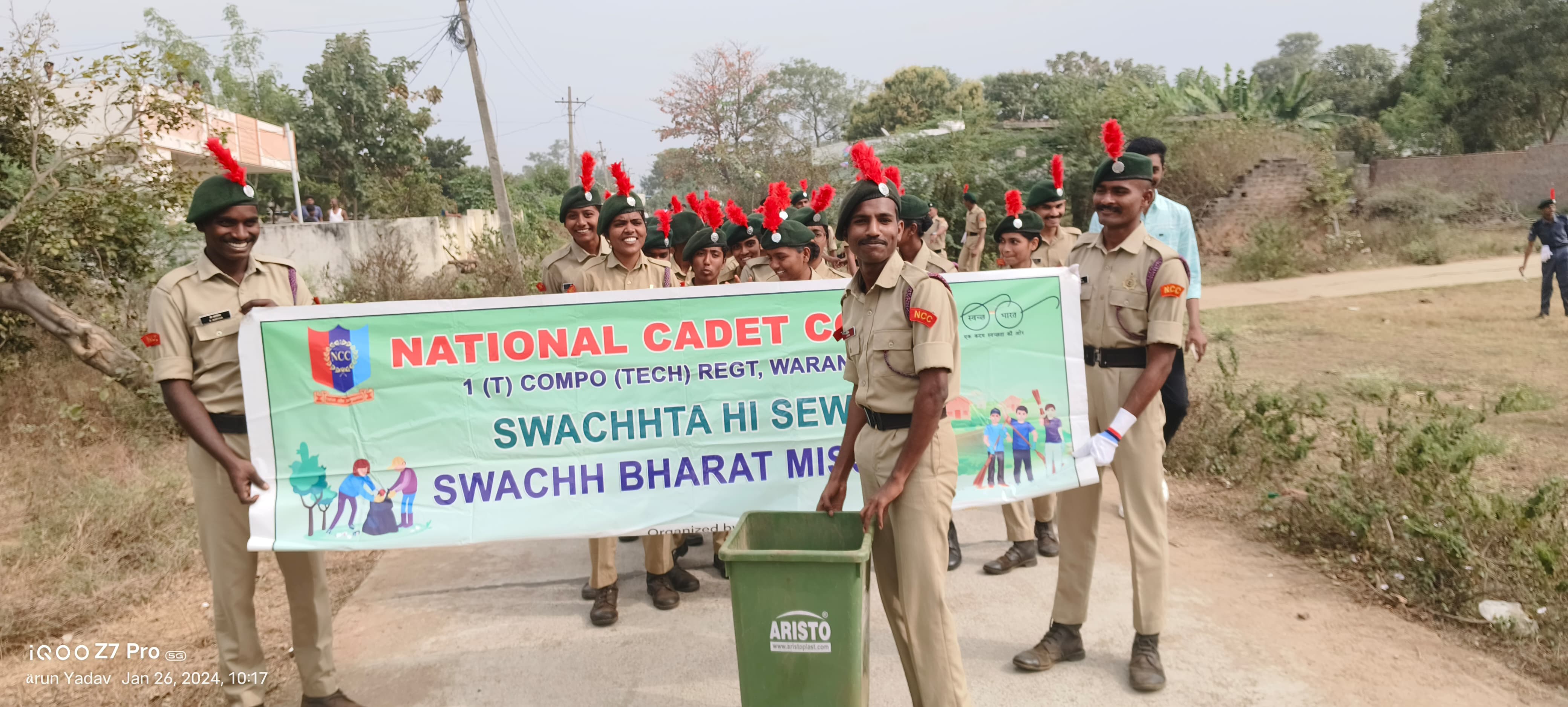 Swatch Bharath Abhyan (Swatch Hi Sewa) (26-01-202)Sl.NoActivity /AchievementDateRemarks01International yoga day21-06-202320 Cadets & 1 ANO02Army Attachment Camp (MEHDIPATNAM)22-07-2023/02-08-202303 Cadets03Independence Day (Vaagdevi college)15-08-202329Cadets & 1 ANO034Swatch hi Seva Program (Inavolu)23-09-202320 Cadets & 1ANO05NCC ENROLLMENT 15-09-2023250 Students Participated06NCC Day Celebrations &Blood Donation camp (Vaagdevi college)24-11-202340 Cadets &1 ANO06ALL INDIA ROCK CLIMBING & TRAINING CAMP(RCTC)GWALIOR15-11-2023/26-11-202301 Cadet07Millet Rally(SINGARAM)11-12-202331 Cadets & 1ANO08Republic Day 26-01-202448 Cadets &1 ANO09Swatch Bharath Abhyan (Swatch Hi Seva)26-01-202448 Cadets &1 ANOS, NORegt. No RANKNAMEROLL NOBRANCHSECTIONYEAR01TS/21/SDA/200139SUOB PRAVEEN21645A0508CSED4TH S, NORegt. No RANKNAMEROLL NOBRANCHSECTIONYEAR01TS/21/SDA/200132JUOJ. PRASHANTH21645A0515CSED4TH S, NORegt. No RANKNAMEROLL NOBRANCHSECTIONYEAR01TG/22/SDA/200134LCPLBHARATH SATLAPALLI21641A66E6CSMC3RD S, NORegt. No RANKNAMEROLL NOBRANCHSECTIONYEAR01TS/21/SDA/200132JUOJ. PRASHANTH21645A0515CSED4TH 